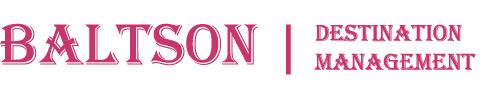 Активные туры на Кавказ 2024: экскурсии + походыАктивный отдых по программам из Дагестана:- Поехали в Дагестан! – 4 дня/3 ночи- Активный отдых в Чечне и Дагестане – 6 дней/5 ночей- Идем в горы за историей и вдохновением Кавказа – 9 дней/8 ночей: Дагестан – Чечня – Осетия- Коллекция впечатлений и величие гор Кавказа – 9 дней/8 ночей: Дагестан – Чечня – Осетия – ИнгушетияПрограммы активного отдыха в регионах Центрального Кавказа: Осетия, Чечня, Ингушетия, Кабардино-Балкария:- Активный отдых в Осетии – 4 дней/3 ночи- Прогулки в горах Осетии и Ингушетии – 5 дней/4 ночей- К ледникам и водопадам в горах Осетии – 6 дней/5 ночей- По ущельям выше облаков в Осетии и Ингушетии – 7 дней/6 ночей- Активный тур в ущелья Центрального Кавказа – 6 дней/5 ночей: Чечня – Северная Осетия - Ингушетия- Увидеть сотни вершин и пройти километры вверх – 9 дней/8 ночей: Кабардино-Балкария - Северная Осетия – ИнгушетияОписания маршрутов по Активным турам на КавказАктивные туры подарят участникам яркие впечатления, классные фото и массу положительных эмоций! В программах сочетаются различные возможности отдыха на Кавказе: экскурсионно-познавательный, экологический, активный туризм. Оказавшись в окружении неповторимой природы, вдалеке от больших городов и суетливой череды будней, каждый сможет ощутить невероятное чувство свободы, научится преодолевать себя, узнает много интересного и по-настоящему познакомится с Кавказом, где можно быть не просто туристом, а путешественником и исследователем!Наши походы не предполагают сложных маршрутов и преодоления больших расстояний, мы не гоняемся за рекордами. Маршруты составлены с учетом умеренных нагрузок для наслаждения отдыхом в горах и будут одинаково интересны как новичкам, так и бывалым путешественникам.Поехали в Дагестан! - 4 дня/3 ночиДаты заездов: 01.05, 08.05, 22.05, 29.05, 05.06, 12.06, 19.06, 26.06, 03.07, 10.07, 17.07, 24.07, 31.07, 07.08, 14.08, 21.08, 28.08, 04.09, 11.09, 18.09, 25.09.2024стоимость тура БРУТТО ЗА НОМЕР в рублях: * при трехместном варианте размещения гостиницы/турбазы по маршруту предоставляют DBL/TWN + доп. кровать или диван, или три отдельные кроватиАктивный отдых в Чечне и Дагестане! - 6 дней/5 ночейДаты заездов: 01.05, 08.05, 22.05, 29.05, 05.06, 12.06, 19.06, 26.06, 03.07, 10.07, 17.07, 24.07, 31.07, 07.08, 14.08, 21.08, 28.08, 04.09, 11.09, 18.09, 25.09.2024стоимость тура БРУТТО ЗА НОМЕР в рублях: * при трехместном варианте размещения гостиницы/турбазы по маршруту предоставляют DBL/TWN + доп. кровать или диван, или три отдельные кроватиИдем в горы за историей и вдохновением - 9 дней/8 ночейДаты заездов: 22.05, 29.05, 05.06, 12.06, 19.06, 26.06, 03.07, 10.07, 17.07, 24.07, 31.07, 07.08, 14.08, 21.08, 28.08, 04.09, 11.09, 18.09, 25.09.2024стоимость тура БРУТТО ЗА НОМЕР в рублях: * при трехместном варианте размещения гостиницы/турбазы по маршруту предоставляют DBL/TWN + доп. кровать или диван, или три отдельные кроватиКоллекция впечатлений и величие гор Кавказа - 9 дней/8 ночейДаты заездов: 01.05, 08.05, 22.05, 29.05, 05.06, 12.06, 19.06, 26.06, 03.07, 10.07, 17.07, 24.07, 31.07, 07.08, 14.08, 21.08, 28.08, 04.09, 11.09, 18.09, 25.09.2024стоимость тура БРУТТО ЗА НОМЕР в рублях:* при трехместном варианте размещения гостиницы/турбазы по маршруту предоставляют DBL/TWN + доп. кровать или диван, или три отдельные кроватиАктивный отдых в Осетии - 4 дня/3 ночиДаты заездов: 27.05, 03.06, 10.06, 17.06, 24.06, 01.07, 08.07, 15.07, 22.07, 29.07, 05.08, 12.08, 19.08, 26.08, 02.09, 09.09, 16.09, 23.09, 30.09.2024стоимость тура БРУТТО ЗА НОМЕР в рублях: * при трехместном варианте размещения гостиницы/турбазы по маршруту предоставляют DBL/TWN + доп. кровать или диван, или три отдельные кровати (в зависимости от возможностей гостиницы). Прогулки в горах Осетии и Ингушетии – 5 дней/4 ночиДаты заездов: 26.05, 02.06, 09.06, 16.06, 23.06, 30.06, 07.07, 14.07, 21.07, 28.07, 04.08, 11.08, 18.08, 25.08, 01.09, 08.09, 15.09, 22.09, 29.09.2024стоимость тура БРУТТО ЗА НОМЕР в рублях: * при трехместном варианте размещения гостиницы/турбазы по маршруту предоставляют DBL/TWN + доп. кровать или диван, или три отдельные кровати (в зависимости от возможностей гостиницы). К ледникам и водопадам в горах Осетии – 6 дней/5 ночейДаты заездов: 25.05, 01.06, 08.06, 15.06, 22.06, 29.06, 06.07, 13.07, 20.07, 27.07, 03.08, 10.08, 17.08, 24.08, 31.08, 07.09, 14.09, 21.09, 28.09.2024стоимость тура БРУТТО ЗА НОМЕР в рублях: * при трехместном варианте размещения гостиницы/турбазы по маршруту предоставляют DBL/TWN + доп. кровать или диван, или три отдельные кровати (в зависимости от возможностей гостиницы). По ущельям выше облаков в Осетии и Ингушетии – 7 дней/6 ночейДаты заездов: 24.05, 31.05, 07.06, 14.06, 21.06, 28.06, 05.07, 12.07, 19.07, 26.07, 02.08, 09.08, 16.08, 23.08, 30.08, 06.09, 13.09, 20.09, 27.09.2024стоимость тура БРУТТО ЗА НОМЕР в рублях: * при трехместном варианте размещения гостиницы/турбазы по маршруту предоставляют DBL/TWN + доп. кровать или диван, или три отдельные кровати (в зависимости от возможностей гостиницы). Активный тур в ущелья Центрального Кавказа – 6 дней/5 ночейЧечня – Ингушетия – Северная ОсетияДаты заездов: 25.05, 01.06, 08.06, 15.06, 22.06, 29.06, 06.07, 13.07, 20.07, 27.07, 03.08, 10.08, 17.08, 24.08, 31.08, 07.09, 14.09, 21.09, 28.09.2024стоимость тура БРУТТО ЗА НОМЕР в рублях: * при трехместном варианте размещения гостиницы/турбазы по маршруту предоставляют DBL/TWN + доп. кровать или диван, или три отдельные кровати (в зависимости от возможностей гостиницы). Увидеть сотни вершин и пройти километры вверх – 9 дней/8 ночейКабардино-Балкария - Северная Осетия – ИнгушетияДаты заездов: 22.05, 29.05, 05.06, 12.06, 19.06, 26.06, 03.07, 10.07, 17.07, 24.07, 31.07, 07.08, 14.08, 21.08, 28.08, 04.09, 11.09, 18.09, 25.09.2024стоимость тура БРУТТО ЗА НОМЕР в рублях:* при трехместном варианте размещения гостиницы/турбазы по маршруту предоставляют DBL/TWN + доп. кровать или диван, или три отдельные кровати (в зависимости от возможностей гостиницы). Описания маршрутов по Активным турам на Кавказ 2024:переезд в Дербент – крепость Нарын-Кала - обзорная по Дербенту – переезд в ГунибГуниб – Гамсутль – Чох – Верхний Гуниб – Салтинский водопад – ГунибГуниб – Карадахская теснина - Кахиб и Гоор – Датуна – горный Кегер – ГунибГуниб – Сулакский каньон, Дубки – бархан Сарыкум – аэропорт МахачкалыГорная Дигория: Задалеск – Ханаз - УаллагкомНациональный парк Алания, Дигорское ущельеАлагирское ущелье – Цей – поход к Цейскому леднику – БирагзангКармадон – Даргавс – Мидаграбинские водопады – Куртатинское ущельеКуртатинское ущелье – Верхний Фиагдон – Архонский перевалОписание маршрутов по программе тура: «Поехали в Дагестан!»:Описание маршрутов по программе в Горной Дигории:Активный отдых: Алагирское и Цейское ущельяАктивный отдых в Трех ущельях Осетии: Куртатинское, Кармадонское и Даргавс№Детали маршрутаПрограмма тура – заезды по средам1- размещение: горный Гуниб- автопробег за день: 310 км.- экскурсионный маршрут- продолжительность: 10 часов10:00 сбор группы на ж.д. вокзале в Махачкале: главный вход, напротив памятника Махачу Дахадаеву, ул. Эмирова, 1011:00 сбор группы в аэропорту Махачкалы 11:00 начало: аэропорт Махачкалы - переезд в Дербент – крепость Нарын-Кала - обзорная по Дербенту, рынок – переезд в Гуниб (за день: 310 км., 10 часов)программа дня: переезд в Южный Дагестан – Обзорная экскурсия по Дербенту: крепостная стена Даг-Бары, Джума-мечеть, прогулка по магалам старого города - цитадель Нарын-кала. Обед. (Вкл. в стоимость) Переезд в Гуниб и размещение в кемпинге Горный Ветер, Гуниб (туалет и душ общего пользования)2- размещение: горный Гуниб- автопробег за день: 110 км. - пеший маршрут: 4 км. - набор высоты: 450 м.- продолжительность: 8 часов08:30 начало: Гуниб – Гамсутль – Чох – Верхний Гуниб – Салтинский водопад - Гуниб программы дня: аул-призрак Гамсутль - высокогорный аул Чох – Верхний Гуниб - «Беседка Шамиля» - «Царская поляна» - Гунибская крепость - «Ворота Шамиля» - Салтинский водопад. Обед. (Вкл. в стоимость)3- размещение: горный Гуниб- автопробег за день: 215 км. - пеший маршрут: 4 км. - набор высоты: 400 м.- продолжительность: 8 часов08:30 начало: Гуниб – Карадахская теснина - Кахиб и Гоор – Датуна – горный Кегер – Гунибпрограммы дня: Карадахская теснина – Старый Кахиб и Гоор – Датунский храм – горный Кегер. Обед. (Вкл. в стоимость)4- автопробег за день: 280 км. - экскурсионный маршрут- продолжительность: 9 часов 07:30 начало: Гуниб – Сулакский каньон, Дубки – форелевое хозяйство - бархан Сарыкум – аэропорт Махачкалыпрограмма дня: переезд к Сулакскому каньону – смотровая площадка с видами на Сулакский каньон – Чиркейское водохранилище – прогулка на катере по водохранилищу (по желанию, доп. плата) – форелевое хозяйство. Обед (Вкл. в стоимость) - комплекс пещер Нохъо (по желанию, доп. плата) - бархан Сарыкум. 16:00 групповой трансфер в аэропорт Махачкалы к вечерним рейсам, позже 19:00РАЗМЕЩЕНИЕ ПО МАРШРУТУПериод действия ценыРазмещениеРазмещениеРазмещениеРазмещениеРАЗМЕЩЕНИЕ ПО МАРШРУТУПериод действия ценыTwin/DoubleSingleTriple*2Ad+1Ch (7-12 лет)Горный ветер, кемпинг https://gornyveter.ru/01.05.2024-29.06.202454000380007600072000Горный ветер, кемпинг https://gornyveter.ru/30.06.2024-31.08.202456000400007900074000Горный ветер, кемпинг https://gornyveter.ru/01.09.2024-28.09.202454000380007600072000В СТОИМОСТЬ ПРОГРАММЫ ВКЛЮЧЕНО:- групповые трансферы из аэропорта и ж/д вокзала Махачкалы в первый день тура по прибытии- групповой трансфер в аэропорт и ж/д вокзал Махачкалы по отъезду в заключительный день тура- размещение в сафари-тентах по программе в горах Дагестана, туалет и душ общего пользования: Горный ветер, кемпинг https://gornyveter.ru/- экскурсии и походы по программе с профессиональными гидами-экскурсоводами и квалифицированными водителями- питание: завтраки + 4 обеда по маршруту экскурсий- входные билеты на объекты посещений по программе экскурсий, экологические сборы заповедниковОПЛАЧИВАЕТСЯ ДОПОЛНИТЕЛЬНО (на месте):- входные билеты на аттракционы, не включенные в программу тура: прогулка на катере по Чиркейскому водохранилищу, комплекс пещер Нохъо- индивидуальные трансферы из/в аэропорт и ж/д вокзал Махачкалы, а также любое индивидуальное транспортное обслуживаниеОБЩАЯ ИНФОРМАЦИЯ ПО МАРШРУТУ- активный отдых: экскурсии + походы- уровень сложности: умеренный, не требует специальной подготовки- кому подходит: для туристов, не имеющих противопоказаний к активным физическим нагрузкам от 7 до 70 лет№Детали маршрутаПрограмма тура – заезды по средам1- размещение: горный Гуниб- автопробег за день: 310 км.- экскурсионный маршрут- продолжительность: 10 часов10:00 сбор группы на ж.д. вокзале в Махачкале: главный вход, напротив памятника Махачу Дахадаеву, ул. Эмирова, 1011:00 сбор группы в аэропорту Махачкалы 11:00 начало: аэропорт Махачкалы - переезд в Дербент – крепость Нарын-Кала - обзорная по Дербенту, рынок – переезд в Гуниб (за день: 310 км., 10 часов)программа дня: переезд в Южный Дагестан – Обзорная экскурсия по Дербенту: крепостная стена Даг-Бары, Джума-мечеть, прогулка по магалам старого города - цитадель Нарын-кала. Обед. (Вкл. в стоимость) Переезд в Гуниб и размещение в кемпинге Горный Ветер, Гуниб (туалет и душ общего пользования)2- размещение: горный Гуниб- автопробег за день: 110 км. - пеший маршрут: 4 км. - набор высоты: 450 м.- продолжительность: 8 часов08:30 начало: Гуниб – Гамсутль – Чох – Верхний Гуниб – Салтинский водопад - Гуниб программы дня: аул-призрак Гамсутль - высокогорный аул Чох – Верхний Гуниб - «Беседка Шамиля» - «Царская поляна» - Гунибская крепость - «Ворота Шамиля» - Салтинский водопад. Обед. (Вкл. в стоимость)3- размещение: горный Гуниб- автопробег за день: 215 км. - пеший маршрут: 4 км. - набор высоты: 400 м.- продолжительность: 8 часов08:30 начало: Гуниб – Карадахская теснина - Кахиб и Гоор – Датуна – горный Кегер – Гунибпрограммы дня: Карадахская теснина – Старый Кахиб и Гоор – Датунский храм – горный Кегер. Обед. (Вкл. в стоимость)4- автопробег за день: 360 км. - экскурсионный маршрут- продолжительность: 10 часов 07:30 начало: Гуниб – Сулакский каньон, Дубки – форелевое хозяйство - бархан Сарыкум – трансфер в Грозныйпрограмма дня: переезд к Сулакскому каньону – смотровая площадка с видами на Сулакский каньон – Чиркейское водохранилище – прогулка на катере по водохранилищу (по желанию, доп. плата) – форелевое хозяйство. Обед (Вкл. в стоимость) - комплекс пещер Нохъо (по желанию, доп. плата) - бархан Сарыкум. 16:00 трансфер в Грозный, прибытие ориентировочно к 18:30. (130 км, время в пути 2,5 часа)Размещение в Грозном/Шали, отели: Тийналла 3*/Беркат 3*/Шали-сити 3*5- размещение: Грозный- автопробег за день: 215 км. - пеший маршрут: 2,5 км. - продолжительность: 8 часов08:00 начало: Грозный - Кезеной Ам – Хой – Шали – Грозныйпрограмма дня: Веденское ущелье - с. Харачой - озеро Кезеной-Ам – руины древнего селения «Хой» - Обед. (Вкл. в стоимость) - мечеть "Гордость мусульман", Шали6- экскурсионный маршрут- трансфер в аэропорт08:30 Обзорная экскурсия в Грозном: Грозный-Сити – Цветочный парк - мечеть Сердце Чечни - Храм Архангела Михаила– проспект М. Эсамбаева – Аллея Славы 14:00 Групповой трансфер в аэропорт/вокзал г. Грозный от отеля. Счастливого пути!РАЗМЕЩЕНИЕ ПО МАРШРУТУПериод действия ценыРазмещениеРазмещениеРазмещениеРазмещениеРазмещениеРАЗМЕЩЕНИЕ ПО МАРШРУТУПериод действия ценыTwin/DoubleSingleTriple*2Ad+1Ch (7-12 лет)Горный ветер, Гуниб – Беркат 3*/ Тийналла 3*01.05.2024-29.06.20248000053000116000110000Горный ветер, Гуниб – Беркат 3*/ Тийналла 3*30.06.2024-31.08.20248300056000119000113000Горный ветер, Гуниб – Беркат 3*/ Тийналла 3*01.09.2024-28.09.20248000053000116000110000В СТОИМОСТЬ ПРОГРАММЫ ВКЛЮЧЕНО:- групповые трансферы из аэропорта и ж/д вокзала Махачкалы в первый день тура по прибытии- групповой трансфер в аэропорт и ж/д вокзал Грозного по отъезду в заключительный день тура в 14:00- размещение в сафари-тентах по программе в горах Дагестана, туалет и душ общего пользования: Горный ветер, кемпинг https://gornyveter.ru/- размещение по программе в отелях в Грозном- экскурсии и походы по программе с профессиональными гидами-экскурсоводами и квалифицированными водителями- питание: завтраки + 5 обедов по маршруту экскурсий- входные билеты на объекты посещений по программе экскурсий, экологические сборы заповедниковОПЛАЧИВАЕТСЯ ДОПОЛНИТЕЛЬНО (на месте):- входные билеты на аттракционы, не включенные в программу тура: прогулка на катере по Чиркейскому водохранилищу, комплекс пещер Нохъо- индивидуальные трансферы из/в аэропорт и ж/д вокзал Махачкалы/Грозного, а также любое индивидуальное транспортное обслуживаниеОБЩАЯ ИНФОРМАЦИЯ ПО МАРШРУТУ- активный отдых: экскурсии + походы- уровень сложности: умеренный, не требует специальной подготовки- кому подходит: для туристов, не имеющих противопоказаний к активным физическим нагрузкам от 7 до 70 лет№Детали маршрутаПрограмма тура – заезды по средам1- размещение: горный Гуниб- автопробег за день: 310 км.- экскурсионный маршрут- продолжительность: 10 часов10:00 сбор группы на ж.д. вокзале в Махачкале: главный вход, напротив памятника Махачу Дахадаеву, ул. Эмирова, 1011:00 сбор группы в аэропорту Махачкалы 11:00 начало: аэропорт Махачкалы - переезд в Дербент – крепость Нарын-Кала - обзорная по Дербенту, рынок – переезд в Гуниб (за день: 310 км., 10 часов)программа дня: переезд в Южный Дагестан – Обзорная экскурсия по Дербенту: крепостная стена Даг-Бары, Джума-мечеть, прогулка по магалам старого города - цитадель Нарын-кала. Обед. (Вкл. в стоимость) Переезд в Гуниб и размещение в кемпинге Горный Ветер, Гуниб (туалет и душ общего пользования)2- размещение: горный Гуниб- автопробег за день: 110 км. - пеший маршрут: 4 км. - набор высоты: 450 м.- продолжительность: 8 часов08:30 начало: Гуниб – Гамсутль – Чох – Верхний Гуниб – Салтинский водопад - Гуниб программы дня: аул-призрак Гамсутль - высокогорный аул Чох – Верхний Гуниб - «Беседка Шамиля» - «Царская поляна» - Гунибская крепость - «Ворота Шамиля» - Салтинский водопад. Обед. (Вкл. в стоимость)3- размещение: горный Гуниб- автопробег за день: 215 км. - пеший маршрут: 4 км. - набор высоты: 400 м.- продолжительность: 8 часов08:30 начало: Гуниб – Карадахская теснина - Кахиб и Гоор – Датуна – горный Кегер – Гунибпрограммы дня: Карадахская теснина – Старый Кахиб и Гоор – Датунский храм – горный Кегер. Обед. (Вкл. в стоимость)4- размещение: Грозный- автопробег за день: 360 км. - экскурсионный маршрут- продолжительность: 10 часов 07:30 начало: Гуниб – Сулакский каньон, Дубки – форелевое хозяйство - бархан Сарыкум – трансфер в Грозныйпрограмма дня: переезд к Сулакскому каньону – смотровая площадка с видами на Сулакский каньон – Чиркейское водохранилище – прогулка на катере по водохранилищу (по желанию, доп. плата) – форелевое хозяйство. Обед (Вкл. в стоимость) - комплекс пещер Нохъо (по желанию, доп. плата) - бархан Сарыкум. 16:00 трансфер в Грозный, прибытие ориентировочно к 18:30. (130 км, время в пути 2,5 часа)Размещение в Грозном/Шали, отели: Тийналла 3*/Беркат 3*/Шали-сити 3*5- размещение: Грозный- автопробег за день: 215 км. - пеший маршрут: 2,5 км. - продолжительность: 8 часов08:00 начало: Грозный - Кезеной Ам – Хой – Шали – Грозныйпрограмма дня: Веденское ущелье - с. Харачой - озеро Кезеной-Ам – руины древнего селения «Хой» - Обед. (Вкл. в стоимость) - мечеть "Гордость мусульман", Шали6- размещение: Владикавказ- экскурсионный маршрут08:30 Обзорная экскурсия в Грозном: Грозный-Сити – Цветочный парк - мечеть Сердце Чечни - Храм Архангела Михаила– проспект М. Эсамбаева – Аллея Славы 12:00 переезд во Владикавказ (120 км, время в пути 2 часа) Размещение в гостиницах, Обед. (Вкл. в стоимость).16:00 Обзорная пешеходная экскурсия по Владикавказу – знаковые места и многовековая история города.7- размещение: Владикавказ- автопробег за день: 185 км.- пеший маршрут: 10 км.- набор высоты: 450 м.- продолжительность: 8-9 часов09:00 начало. Алагирское ущелье – Цей – поход к Цейскому леднику – Бирагзангпрограмма дня: Владикавказ - Святилище и наскальный монумент Уастырджи - Цейское ущелье – поход по эко-тропе к Цейскому леднику – пикник-ланч (вкл. в стоимость) – монумент Афсати – термальный комплекс Бирагзанг - возвращение во Владикавказ к 17:30.8- размещение: Владикавказ- автопробег за день: 135 км.- пеший маршрут: 6 км.- набор высоты: 400 м.- продолжительность: 8-9 часов08:30 начало. Кармадон – Даргавс – Мидаграбинские водопады – Куртатинское ущельепрограмма дня: Геналдонское ущелье – Кармадонские ворота – Даргавский некрополь - поход к Мидаграбинским водопадам – пикник-ланч (вкл. в стоимость) – площадка и качели с видом на долину Фиагдон - Башня Курта и Тага - возвращение во Владикавказ к 17:30.19:30-21:30 АЛАНСКИЙ ВЕЧЕР – шоу-программа в этно-национальном стиле с ужином и дегустацией (Доп. плата)9- автопробег за день: 150 км.- пеший маршрут: 6,5 км.- набор высоты: 550 м.- продолжительность: 8-9 часов08:30 начало: Куртатинское ущелье – Верхний Фиагдон – Архонский перевал  программа дня: Кадаргаванский каньон - скальная крепость Дзивгис - поход к селению Цмити – поход к башенным комплексам селений: Лац, Кадат, Урикау – Архонский перевал - Свято-Успенский Аланский мужской монастырь – пикник-ланч (вкл. в стоимость) - возвращение во Владикавказ к 17:00Трансфер в аэропорт/на вокзал к вечерним рейсам/поездам, позже 19:00РАЗМЕЩЕНИЕ ПО МАРШРУТУПериод действия ценыРазмещениеРазмещениеРазмещениеРазмещениеРАЗМЕЩЕНИЕ ПО МАРШРУТУПериод действия ценыTwin/DoubleSingleTriple*2Ad+1Ch (7-12 лет)Горный ветер, Гуниб – Беркат 3*/ Тийналла 3* - Отель Планета Люкс 3*01.05.2024-29.06.202411600075800168000160000Горный ветер, Гуниб – Беркат 3*/ Тийналла 3* - Отель Планета Люкс 3*30.06.2024-31.08.202412200080000173000166000Горный ветер, Гуниб – Беркат 3*/ Тийналла 3* - Отель Планета Люкс 3*01.09.2024-28.09.202411600075800168000160000Горный ветер, Гуниб – Беркат 3*/ Тийналла 3* - гост. Владикавказ 3*01.05.2024-29.06.202412100083000178000170000Горный ветер, Гуниб – Беркат 3*/ Тийналла 3* - гост. Владикавказ 3*30.06.2024-31.08.202412600087000183000176000Горный ветер, Гуниб – Беркат 3*/ Тийналла 3* - гост. Владикавказ 3*01.09.2024-28.09.202412100083000178000170000В СТОИМОСТЬ ПРОГРАММЫ ВКЛЮЧЕНО:В СТОИМОСТЬ ПРОГРАММЫ ВКЛЮЧЕНО:В СТОИМОСТЬ ПРОГРАММЫ ВКЛЮЧЕНО:В СТОИМОСТЬ ПРОГРАММЫ ВКЛЮЧЕНО:В СТОИМОСТЬ ПРОГРАММЫ ВКЛЮЧЕНО:- групповые трансферы из аэропорта и ж/д вокзала Махачкалы в первый день тура по прибытии- групповые трансферы из аэропорта и ж/д вокзала Махачкалы в первый день тура по прибытии- групповые трансферы из аэропорта и ж/д вокзала Махачкалы в первый день тура по прибытии- групповые трансферы из аэропорта и ж/д вокзала Махачкалы в первый день тура по прибытии- групповые трансферы из аэропорта и ж/д вокзала Махачкалы в первый день тура по прибытии- групповой трансфер в аэропорт и ж/д вокзал Владикавказа по отъезду в заключительный день тура- групповой трансфер в аэропорт и ж/д вокзал Владикавказа по отъезду в заключительный день тура- групповой трансфер в аэропорт и ж/д вокзал Владикавказа по отъезду в заключительный день тура- групповой трансфер в аэропорт и ж/д вокзал Владикавказа по отъезду в заключительный день тура- групповой трансфер в аэропорт и ж/д вокзал Владикавказа по отъезду в заключительный день тура- размещение в сафари-тентах по программе в горах Дагестана, туалет и душ общего пользования: Горный ветер, кемпинг https://gornyveter.ru/- размещение в сафари-тентах по программе в горах Дагестана, туалет и душ общего пользования: Горный ветер, кемпинг https://gornyveter.ru/- размещение в сафари-тентах по программе в горах Дагестана, туалет и душ общего пользования: Горный ветер, кемпинг https://gornyveter.ru/- размещение в сафари-тентах по программе в горах Дагестана, туалет и душ общего пользования: Горный ветер, кемпинг https://gornyveter.ru/- размещение в сафари-тентах по программе в горах Дагестана, туалет и душ общего пользования: Горный ветер, кемпинг https://gornyveter.ru/- размещение по программе в отелях в Грозном и Владикавказе- размещение по программе в отелях в Грозном и Владикавказе- размещение по программе в отелях в Грозном и Владикавказе- размещение по программе в отелях в Грозном и Владикавказе- размещение по программе в отелях в Грозном и Владикавказе- экскурсии и походы по программе с профессиональными гидами-экскурсоводами и квалифицированными водителями- экскурсии и походы по программе с профессиональными гидами-экскурсоводами и квалифицированными водителями- экскурсии и походы по программе с профессиональными гидами-экскурсоводами и квалифицированными водителями- экскурсии и походы по программе с профессиональными гидами-экскурсоводами и квалифицированными водителями- экскурсии и походы по программе с профессиональными гидами-экскурсоводами и квалифицированными водителями- питание: завтраки + 9 обедов/пикник-ланч по маршруту экскурсий- питание: завтраки + 9 обедов/пикник-ланч по маршруту экскурсий- питание: завтраки + 9 обедов/пикник-ланч по маршруту экскурсий- питание: завтраки + 9 обедов/пикник-ланч по маршруту экскурсий- питание: завтраки + 9 обедов/пикник-ланч по маршруту экскурсий- входные билеты на объекты посещений по программе экскурсий, экологические сборы заповедников- входные билеты на объекты посещений по программе экскурсий, экологические сборы заповедников- входные билеты на объекты посещений по программе экскурсий, экологические сборы заповедников- входные билеты на объекты посещений по программе экскурсий, экологические сборы заповедников- входные билеты на объекты посещений по программе экскурсий, экологические сборы заповедниковОПЛАЧИВАЕТСЯ ДОПОЛНИТЕЛЬНО (на месте):ОПЛАЧИВАЕТСЯ ДОПОЛНИТЕЛЬНО (на месте):ОПЛАЧИВАЕТСЯ ДОПОЛНИТЕЛЬНО (на месте):ОПЛАЧИВАЕТСЯ ДОПОЛНИТЕЛЬНО (на месте):ОПЛАЧИВАЕТСЯ ДОПОЛНИТЕЛЬНО (на месте):- входные билеты на аттракционы, не включенные в программу тура: прогулка на катере по Чиркейскому водохранилищу, комплекс пещер Нохъо- входные билеты на аттракционы, не включенные в программу тура: прогулка на катере по Чиркейскому водохранилищу, комплекс пещер Нохъо- входные билеты на аттракционы, не включенные в программу тура: прогулка на катере по Чиркейскому водохранилищу, комплекс пещер Нохъо- входные билеты на аттракционы, не включенные в программу тура: прогулка на катере по Чиркейскому водохранилищу, комплекс пещер Нохъо- входные билеты на аттракционы, не включенные в программу тура: прогулка на катере по Чиркейскому водохранилищу, комплекс пещер Нохъо- билет в термальный комплекс Бирагзанг- билет в термальный комплекс Бирагзанг- билет в термальный комплекс Бирагзанг- билет в термальный комплекс Бирагзанг500 руб.- индивидуальные трансферы из/в аэропорт и ж/д вокзал, а также любое индивидуальное транспортное обслуживание- индивидуальные трансферы из/в аэропорт и ж/д вокзал, а также любое индивидуальное транспортное обслуживание- индивидуальные трансферы из/в аэропорт и ж/д вокзал, а также любое индивидуальное транспортное обслуживание- индивидуальные трансферы из/в аэропорт и ж/д вокзал, а также любое индивидуальное транспортное обслуживание- индивидуальные трансферы из/в аэропорт и ж/д вокзал, а также любое индивидуальное транспортное обслуживаниеРЕКОМЕНДУЕМ ПРИОБРЕСТИ ДОПОЛНИТЕЛЬНО:РЕКОМЕНДУЕМ ПРИОБРЕСТИ ДОПОЛНИТЕЛЬНО:РЕКОМЕНДУЕМ ПРИОБРЕСТИ ДОПОЛНИТЕЛЬНО:РЕКОМЕНДУЕМ ПРИОБРЕСТИ ДОПОЛНИТЕЛЬНО:РЕКОМЕНДУЕМ ПРИОБРЕСТИ ДОПОЛНИТЕЛЬНО:АЛАНСКИЙ ВЕЧЕР – шоу-программа в этно-национальном стиле с ужином и дегустациейВЗРОСЛЫЙРЕБЕНОК, до 16 летДетское меню, до 8 летДетское меню, до 8 летАЛАНСКИЙ ВЕЧЕР – шоу-программа в этно-национальном стиле с ужином и дегустацией2200 руб.1800 руб.800 руб.800 руб.ОБЩАЯ ИНФОРМАЦИЯ ПО МАРШРУТУОБЩАЯ ИНФОРМАЦИЯ ПО МАРШРУТУОБЩАЯ ИНФОРМАЦИЯ ПО МАРШРУТУОБЩАЯ ИНФОРМАЦИЯ ПО МАРШРУТУОБЩАЯ ИНФОРМАЦИЯ ПО МАРШРУТУ- активный отдых: экскурсии + походы- активный отдых: экскурсии + походы- активный отдых: экскурсии + походы- активный отдых: экскурсии + походы- активный отдых: экскурсии + походы- уровень сложности: умеренный, не требует специальной подготовки- уровень сложности: умеренный, не требует специальной подготовки- уровень сложности: умеренный, не требует специальной подготовки- уровень сложности: умеренный, не требует специальной подготовки- уровень сложности: умеренный, не требует специальной подготовки- кому подходит: для туристов, не имеющих противопоказаний к активным физическим нагрузкам от 7 до 70 лет- кому подходит: для туристов, не имеющих противопоказаний к активным физическим нагрузкам от 7 до 70 лет- кому подходит: для туристов, не имеющих противопоказаний к активным физическим нагрузкам от 7 до 70 лет- кому подходит: для туристов, не имеющих противопоказаний к активным физическим нагрузкам от 7 до 70 лет- кому подходит: для туристов, не имеющих противопоказаний к активным физическим нагрузкам от 7 до 70 лет№Детали маршрутаПрограмма тура – заезды по средам1- размещение: горный Гуниб- автопробег за день: 310 км.- экскурсионный маршрут- продолжительность: 10 часов10:00 сбор группы на ж.д. вокзале в Махачкале: главный вход, напротив памятника Махачу Дахадаеву, ул. Эмирова, 1011:00 сбор группы в аэропорту Махачкалы 11:00 начало: аэропорт Махачкалы - переезд в Дербент – крепость Нарын-Кала - обзорная по Дербенту, рынок – переезд в Гуниб (за день: 310 км., 10 часов)программа дня: переезд в Южный Дагестан – Обзорная экскурсия по Дербенту: крепостная стена Даг-Бары, Джума-мечеть, прогулка по магалам старого города - цитадель Нарын-кала. Обед. (Вкл. в стоимость) Переезд в Гуниб и размещение в кемпинге Горный Ветер, Гуниб (туалет и душ общего пользования)2- размещение: горный Гуниб- автопробег за день: 110 км. - пеший маршрут: 4 км. - набор высоты: 450 м.- продолжительность: 8 часов08:30 начало: Гуниб – Гамсутль – Чох – Верхний Гуниб – Салтинский водопад - Гуниб программы дня: аул-призрак Гамсутль - высокогорный аул Чох – Верхний Гуниб - «Беседка Шамиля» - «Царская поляна» - Гунибская крепость - «Ворота Шамиля» - Салтинский водопад. Обед. (Вкл. в стоимость)3- размещение: горный Гуниб- автопробег за день: 215 км. - пеший маршрут: 4 км. - набор высоты: 400 м.- продолжительность: 8 часов08:30 начало: Гуниб – Карадахская теснина - Кахиб и Гоор – Датуна – горный Кегер – Гунибпрограммы дня: Карадахская теснина – Старый Кахиб и Гоор – Датунский храм – горный Кегер. Обед. (Вкл. в стоимость)4- размещение: Грозный- автопробег за день: 360 км. - экскурсионный маршрут- продолжительность: 10 часов 07:30 начало: Гуниб – Сулакский каньон, Дубки – форелевое хозяйство - бархан Сарыкум – трансфер в Грозныйпрограмма дня: переезд к Сулакскому каньону – смотровая площадка с видами на Сулакский каньон – Чиркейское водохранилище – прогулка на катере по водохранилищу (по желанию, доп. плата) – форелевое хозяйство. Обед (Вкл. в стоимость) - комплекс пещер Нохъо (по желанию, доп. плата) - бархан Сарыкум. 16:00 трансфер в Грозный, прибытие ориентировочно к 18:30. (130 км, время в пути 2,5 часа)Размещение в Грозном/Шали, отели: Тийналла 3*/Беркат 3*/Шали-сити 3*5- размещение: Грозный- автопробег за день: 215 км. - пеший маршрут: 2,5 км. - продолжительность: 8 часов08:00 начало: Грозный - Кезеной Ам – Хой – Шали – Грозныйпрограмма дня: Веденское ущелье - с. Харачой - озеро Кезеной-Ам – руины древнего селения «Хой» - Обед. (Вкл. в стоимость) - мечеть "Гордость мусульман", Шали6- размещение: Владикавказ- экскурсионный маршрут08:30 Обзорная экскурсия в Грозном: Грозный-Сити – Цветочный парк - мечеть Сердце Чечни - Храм Архангела Михаила– проспект М. Эсамбаева – Аллея Славы 12:00 переезд во Владикавказ (120 км, время в пути 2 часа) Размещение в гостиницах, Обед. (Вкл. в стоимость).16:00 Обзорная пешеходная экскурсия по Владикавказу – знаковые места и многовековая история города.7- размещение: Владикавказ- экскурсионный маршрутТри ущелья: Куртатинское – Кармадонское - Даргавс (8 часов, 120 км) Начало 08:30 программа дня: Кармадон - Даргавс - Город мертвых - Башня Курта и Тага - селение Цмити - Свято-Успенский Аланский мужской монастырь – пикник-ланч (вкл. в стоимость) - Куртатинское ущелье - Кадаргаванский каньон - скальная крепость Дзивгис8- размещение: Владикавказ- экскурсионный маршрутЗахватывающее путешествие в Горную Ингушетию из Владикавказа: (8-9 часов, 180 км) Начало 09:00программа дня: Джейрахское ущелье – Эрзи- Цейлоамский перевал - древний Эгикал – башенный комплекс Таргим - Вовнушки - храм Тхаба-Ерды – пикник-ланч (вкл. в стоимость). ВАЖНО: для въезда в пограничную зону Джейрахского ущелья наличие паспорта РФ обязательно, иностранным гражданам требуется оформление пропуска.19:30-21:30 АЛАНСКИЙ ВЕЧЕР – шоу-программа в этно-национальном стиле с ужином и дегустацией (Доп. плата)9- экскурсионный маршрут- трансфер в аэропортАлагирское ущелье – Цей – аул Нар (8 часов, 207 км) Начало 08:30программа дня: Святилище и наскальный монумент Уастырджи - Цейское ущелье - канатная дорога к Сказскому леднику – пикник-ланч (вкл. в стоимость) – аул Нар – смотровая площадка водохранилища Зарамагской ГЭС – обелиск братьям Газдановым - возвращение во Владикавказ к 17:00. Трансфер в аэропорт/на вокзал к вечерним рейсам/поездам, позже 18:00РАЗМЕЩЕНИЕ ПО МАРШРУТУПериод действия ценыРазмещениеРазмещениеРазмещениеРазмещениеРазмещениеРАЗМЕЩЕНИЕ ПО МАРШРУТУПериод действия ценыTwin/DoubleSingleTriple*2Ad+1Ch (7-12 лет)Горный ветер, Гуниб – Беркат 3*/ Тийналла 3* - Отель Планета Люкс 3*01.05.2024-29.06.202411600075800168000160000Горный ветер, Гуниб – Беркат 3*/ Тийналла 3* - Отель Планета Люкс 3*30.06.2024-31.08.202412200080000173000166000Горный ветер, Гуниб – Беркат 3*/ Тийналла 3* - Отель Планета Люкс 3*01.09.2024-28.09.202411600075800168000160000Горный ветер, Гуниб – Беркат 3*/ Тийналла 3* - гост. Владикавказ 3*01.05.2024-29.06.202412100083000178000170000Горный ветер, Гуниб – Беркат 3*/ Тийналла 3* - гост. Владикавказ 3*30.06.2024-31.08.202412600087000183000176000Горный ветер, Гуниб – Беркат 3*/ Тийналла 3* - гост. Владикавказ 3*01.09.2024-28.09.202412100083000178000170000В СТОИМОСТЬ ПРОГРАММЫ ВКЛЮЧЕНО:В СТОИМОСТЬ ПРОГРАММЫ ВКЛЮЧЕНО:В СТОИМОСТЬ ПРОГРАММЫ ВКЛЮЧЕНО:В СТОИМОСТЬ ПРОГРАММЫ ВКЛЮЧЕНО:В СТОИМОСТЬ ПРОГРАММЫ ВКЛЮЧЕНО:- групповые трансферы из аэропорта и ж/д вокзала Махачкалы в первый день тура по прибытии- групповые трансферы из аэропорта и ж/д вокзала Махачкалы в первый день тура по прибытии- групповые трансферы из аэропорта и ж/д вокзала Махачкалы в первый день тура по прибытии- групповые трансферы из аэропорта и ж/д вокзала Махачкалы в первый день тура по прибытии- групповые трансферы из аэропорта и ж/д вокзала Махачкалы в первый день тура по прибытии- групповой трансфер в аэропорт и ж/д вокзал Владикавказа по отъезду в заключительный день тура- групповой трансфер в аэропорт и ж/д вокзал Владикавказа по отъезду в заключительный день тура- групповой трансфер в аэропорт и ж/д вокзал Владикавказа по отъезду в заключительный день тура- групповой трансфер в аэропорт и ж/д вокзал Владикавказа по отъезду в заключительный день тура- групповой трансфер в аэропорт и ж/д вокзал Владикавказа по отъезду в заключительный день тура- размещение в сафари-тентах по программе в горах Дагестана, туалет и душ общего пользования: Горный ветер, кемпинг https://gornyveter.ru/- размещение в сафари-тентах по программе в горах Дагестана, туалет и душ общего пользования: Горный ветер, кемпинг https://gornyveter.ru/- размещение в сафари-тентах по программе в горах Дагестана, туалет и душ общего пользования: Горный ветер, кемпинг https://gornyveter.ru/- размещение в сафари-тентах по программе в горах Дагестана, туалет и душ общего пользования: Горный ветер, кемпинг https://gornyveter.ru/- размещение в сафари-тентах по программе в горах Дагестана, туалет и душ общего пользования: Горный ветер, кемпинг https://gornyveter.ru/- размещение по программе в отелях в Грозном и Владикавказе- размещение по программе в отелях в Грозном и Владикавказе- размещение по программе в отелях в Грозном и Владикавказе- размещение по программе в отелях в Грозном и Владикавказе- размещение по программе в отелях в Грозном и Владикавказе- экскурсии и походы по программе с профессиональными гидами-экскурсоводами и квалифицированными водителями- экскурсии и походы по программе с профессиональными гидами-экскурсоводами и квалифицированными водителями- экскурсии и походы по программе с профессиональными гидами-экскурсоводами и квалифицированными водителями- экскурсии и походы по программе с профессиональными гидами-экскурсоводами и квалифицированными водителями- экскурсии и походы по программе с профессиональными гидами-экскурсоводами и квалифицированными водителями- питание: завтраки + 9 обедов/пикник-ланч по маршруту экскурсий- питание: завтраки + 9 обедов/пикник-ланч по маршруту экскурсий- питание: завтраки + 9 обедов/пикник-ланч по маршруту экскурсий- питание: завтраки + 9 обедов/пикник-ланч по маршруту экскурсий- питание: завтраки + 9 обедов/пикник-ланч по маршруту экскурсий- входные билеты на объекты посещений по программе экскурсий, экологические сборы заповедников- входные билеты на объекты посещений по программе экскурсий, экологические сборы заповедников- входные билеты на объекты посещений по программе экскурсий, экологические сборы заповедников- входные билеты на объекты посещений по программе экскурсий, экологические сборы заповедников- входные билеты на объекты посещений по программе экскурсий, экологические сборы заповедниковОПЛАЧИВАЕТСЯ ДОПОЛНИТЕЛЬНО (на месте):ОПЛАЧИВАЕТСЯ ДОПОЛНИТЕЛЬНО (на месте):ОПЛАЧИВАЕТСЯ ДОПОЛНИТЕЛЬНО (на месте):ОПЛАЧИВАЕТСЯ ДОПОЛНИТЕЛЬНО (на месте):ОПЛАЧИВАЕТСЯ ДОПОЛНИТЕЛЬНО (на месте):- билет на канатно-кресельный подъемник в Цейском ущелье- билет на канатно-кресельный подъемник в Цейском ущелье- билет на канатно-кресельный подъемник в Цейском ущелье- билет на канатно-кресельный подъемник в Цейском ущелье500 руб.- входные билеты на аттракционы, не включенные в программу тура: прогулка на катере по Чиркейскому водохранилищу, комплекс пещер Нохъо- входные билеты на аттракционы, не включенные в программу тура: прогулка на катере по Чиркейскому водохранилищу, комплекс пещер Нохъо- входные билеты на аттракционы, не включенные в программу тура: прогулка на катере по Чиркейскому водохранилищу, комплекс пещер Нохъо- входные билеты на аттракционы, не включенные в программу тура: прогулка на катере по Чиркейскому водохранилищу, комплекс пещер Нохъо- входные билеты на аттракционы, не включенные в программу тура: прогулка на катере по Чиркейскому водохранилищу, комплекс пещер Нохъо- индивидуальные трансферы из/в аэропорт и ж/д вокзал, а также любое индивидуальное транспортное обслуживание- индивидуальные трансферы из/в аэропорт и ж/д вокзал, а также любое индивидуальное транспортное обслуживание- индивидуальные трансферы из/в аэропорт и ж/д вокзал, а также любое индивидуальное транспортное обслуживание- индивидуальные трансферы из/в аэропорт и ж/д вокзал, а также любое индивидуальное транспортное обслуживание- индивидуальные трансферы из/в аэропорт и ж/д вокзал, а также любое индивидуальное транспортное обслуживаниеРЕКОМЕНДУЕМ ПРИОБРЕСТИ ДОПОЛНИТЕЛЬНО:РЕКОМЕНДУЕМ ПРИОБРЕСТИ ДОПОЛНИТЕЛЬНО:РЕКОМЕНДУЕМ ПРИОБРЕСТИ ДОПОЛНИТЕЛЬНО:РЕКОМЕНДУЕМ ПРИОБРЕСТИ ДОПОЛНИТЕЛЬНО:РЕКОМЕНДУЕМ ПРИОБРЕСТИ ДОПОЛНИТЕЛЬНО:АЛАНСКИЙ ВЕЧЕР – шоу-программа в этно-национальном стиле с ужином и дегустациейВЗРОСЛЫЙРЕБЕНОК, до 16 летДетское меню, до 8 летДетское меню, до 8 летАЛАНСКИЙ ВЕЧЕР – шоу-программа в этно-национальном стиле с ужином и дегустацией2200 руб.1800 руб.800 руб.800 руб.ОБЩАЯ ИНФОРМАЦИЯ ПО МАРШРУТУОБЩАЯ ИНФОРМАЦИЯ ПО МАРШРУТУОБЩАЯ ИНФОРМАЦИЯ ПО МАРШРУТУОБЩАЯ ИНФОРМАЦИЯ ПО МАРШРУТУОБЩАЯ ИНФОРМАЦИЯ ПО МАРШРУТУ- активный отдых: экскурсии + походы- активный отдых: экскурсии + походы- активный отдых: экскурсии + походы- активный отдых: экскурсии + походы- активный отдых: экскурсии + походы- уровень сложности: умеренный, не требует специальной подготовки- уровень сложности: умеренный, не требует специальной подготовки- уровень сложности: умеренный, не требует специальной подготовки- уровень сложности: умеренный, не требует специальной подготовки- уровень сложности: умеренный, не требует специальной подготовки- кому подходит: для туристов, не имеющих противопоказаний к активным физическим нагрузкам от 7 до 70 лет- кому подходит: для туристов, не имеющих противопоказаний к активным физическим нагрузкам от 7 до 70 лет- кому подходит: для туристов, не имеющих противопоказаний к активным физическим нагрузкам от 7 до 70 лет- кому подходит: для туристов, не имеющих противопоказаний к активным физическим нагрузкам от 7 до 70 лет- кому подходит: для туристов, не имеющих противопоказаний к активным физическим нагрузкам от 7 до 70 лет№Детали маршрутаПрограмма тура – заезды по понедельникам1- размещение: Владикавказ- трансфер аэропорт-отельПрибытие во Владикавказ. Размещение в гостиницах.16:00 Обзорная пешеходная экскурсия по Владикавказу – знаковые места и многовековая история города.2- размещение: Владикавказ- автопробег за день: 185 км.- пеший маршрут: 9 км.- набор высоты: 450 м.- продолжительность: 8-9 часов09:00 начало. Алагирское ущелье – Цей – поход к Цейскому леднику – Бирагзангпрограмма дня: Владикавказ - Святилище и наскальный монумент Уастырджи - Цейское ущелье – поход по эко-тропе к Цейскому леднику – пикник-ланч (вкл. в стоимость) – монумент Афсати – термальный комплекс Бирагзанг - возвращение во Владикавказ к 17:30.3- размещение: Владикавказ- автопробег за день: 135 км.- пеший маршрут: 6 км.- набор высоты: 400 м.- продолжительность: 8-9 часов08:30 начало. Кармадон – Даргавс – Мидаграбинские водопады – Куртатинское ущельепрограмма дня: Геналдонское ущелье – Кармадонские ворота – Даргавский некрополь - поход к Мидаграбинским водопадам – пикник-ланч (вкл. в стоимость) – площадка и качели с видом на долину Фиагдон - Башня Курта и Тага - возвращение во Владикавказ к 17:30.19:30-21:30 АЛАНСКИЙ ВЕЧЕР – шоу-программа в этно-национальном стиле с ужином и дегустацией (Доп. плата)4- автопробег за день: 150 км.- пеший маршрут: 6,5 км.- набор высоты: 550 м.- продолжительность: 8-9 часов08:30 начало: Куртатинское ущелье – Верхний Фиагдон – Архонский перевал  программа дня: Кадаргаванский каньон - скальная крепость Дзивгис - поход к селению Цмити – поход к башенным комплексам селений: Лац, Кадат, Урикау – Архонский перевал - Свято-Успенский Аланский мужской монастырь – пикник-ланч (вкл. в стоимость) - возвращение во Владикавказ к 17:00Трансфер в аэропорт/на вокзал к вечерним рейсам/поездам, позже 19:00РазмещениеКатегория номераПериод действия ценыDblДвухм-оеTwinДвухм-оеSingleОдном-оеTriple*Трех-оеDBL+СH2вз+1ребQUADЧет-оеBreakfastЗавтракКамелия 2*стандарт27.05.2024-03.12.20244380043800286506502564350-Завтрак Кадгарон Отель 3*стандарт27.05.2024-03.12.2024465004650029550684006637087600Шв. столГостиница Владикавказ 3*стандарт27.05.2024-03.12.20244965049650340507312071100-Шв. столГостиница Владикавказ 3*комфорт27.05.2024-03.12.20245370053700372007920076500-Шв. столОтель Планета Люкс 3*стандарт27.05.2024-03.12.20244965049650309007177069750-Шв. столОтель Планета Люкс 3*полулюкс27.05.2024-03.12.20245280052800363007785075150-Шв. столDoubleTree by Hilton 4*стандарт27.05.2024-03.12.2024793508835058750113620104850-Шв. столГранд Отель Александровский 4*стандарт27.05.2024-03.12.2024------Шв. столВ СТОИМОСТЬ ПРОГРАММЫ ВКЛЮЧЕНО:В СТОИМОСТЬ ПРОГРАММЫ ВКЛЮЧЕНО:В СТОИМОСТЬ ПРОГРАММЫ ВКЛЮЧЕНО:В СТОИМОСТЬ ПРОГРАММЫ ВКЛЮЧЕНО:В СТОИМОСТЬ ПРОГРАММЫ ВКЛЮЧЕНО:- групповые трансферы из аэропорта и ж/д вокзала Владикавказа в гостиницы в первый день тура ко всем рейсам/поездам по прибытии до 14:00- групповые трансферы из аэропорта и ж/д вокзала Владикавказа в гостиницы в первый день тура ко всем рейсам/поездам по прибытии до 14:00- групповые трансферы из аэропорта и ж/д вокзала Владикавказа в гостиницы в первый день тура ко всем рейсам/поездам по прибытии до 14:00- групповые трансферы из аэропорта и ж/д вокзала Владикавказа в гостиницы в первый день тура ко всем рейсам/поездам по прибытии до 14:00- групповые трансферы из аэропорта и ж/д вокзала Владикавказа в гостиницы в первый день тура ко всем рейсам/поездам по прибытии до 14:00- групповой трансфер в аэропорт и ж/д вокзал Владикавказа по отъезду в заключительный день тура- групповой трансфер в аэропорт и ж/д вокзал Владикавказа по отъезду в заключительный день тура- групповой трансфер в аэропорт и ж/д вокзал Владикавказа по отъезду в заключительный день тура- групповой трансфер в аэропорт и ж/д вокзал Владикавказа по отъезду в заключительный день тура- групповой трансфер в аэропорт и ж/д вокзал Владикавказа по отъезду в заключительный день тура- размещение в отелях по программе тура во Владикавказе- размещение в отелях по программе тура во Владикавказе- размещение в отелях по программе тура во Владикавказе- размещение в отелях по программе тура во Владикавказе- размещение в отелях по программе тура во Владикавказе- экскурсии и походы по программе с профессиональными гидами-экскурсоводами и квалифицированными водителями- экскурсии и походы по программе с профессиональными гидами-экскурсоводами и квалифицированными водителями- экскурсии и походы по программе с профессиональными гидами-экскурсоводами и квалифицированными водителями- экскурсии и походы по программе с профессиональными гидами-экскурсоводами и квалифицированными водителями- экскурсии и походы по программе с профессиональными гидами-экскурсоводами и квалифицированными водителями- питание: завтраки в отеле + 3 обеда/пикника по маршруту экскурсий- питание: завтраки в отеле + 3 обеда/пикника по маршруту экскурсий- питание: завтраки в отеле + 3 обеда/пикника по маршруту экскурсий- питание: завтраки в отеле + 3 обеда/пикника по маршруту экскурсий- питание: завтраки в отеле + 3 обеда/пикника по маршруту экскурсий- входные билеты на объекты посещений по программе экскурсий, экологические сборы заповедников- входные билеты на объекты посещений по программе экскурсий, экологические сборы заповедников- входные билеты на объекты посещений по программе экскурсий, экологические сборы заповедников- входные билеты на объекты посещений по программе экскурсий, экологические сборы заповедников- входные билеты на объекты посещений по программе экскурсий, экологические сборы заповедниковОПЛАЧИВАЕТСЯ ДОПОЛНИТЕЛЬНО (на месте):ОПЛАЧИВАЕТСЯ ДОПОЛНИТЕЛЬНО (на месте):ОПЛАЧИВАЕТСЯ ДОПОЛНИТЕЛЬНО (на месте):ОПЛАЧИВАЕТСЯ ДОПОЛНИТЕЛЬНО (на месте):ОПЛАЧИВАЕТСЯ ДОПОЛНИТЕЛЬНО (на месте):- билет в термальный комплекс Бирагзанг- билет в термальный комплекс Бирагзанг- билет в термальный комплекс Бирагзанг- билет в термальный комплекс Бирагзанг500 руб.- индивидуальные трансферы из/в аэропорт и ж/д вокзал Владикавказа, а также любое индивидуальное транспортное обслуживание- индивидуальные трансферы из/в аэропорт и ж/д вокзал Владикавказа, а также любое индивидуальное транспортное обслуживание- индивидуальные трансферы из/в аэропорт и ж/д вокзал Владикавказа, а также любое индивидуальное транспортное обслуживание- индивидуальные трансферы из/в аэропорт и ж/д вокзал Владикавказа, а также любое индивидуальное транспортное обслуживание- индивидуальные трансферы из/в аэропорт и ж/д вокзал Владикавказа, а также любое индивидуальное транспортное обслуживаниеРЕКОМЕНДУЕМ ПРИОБРЕСТИ ДОПОЛНИТЕЛЬНО:РЕКОМЕНДУЕМ ПРИОБРЕСТИ ДОПОЛНИТЕЛЬНО:РЕКОМЕНДУЕМ ПРИОБРЕСТИ ДОПОЛНИТЕЛЬНО:РЕКОМЕНДУЕМ ПРИОБРЕСТИ ДОПОЛНИТЕЛЬНО:РЕКОМЕНДУЕМ ПРИОБРЕСТИ ДОПОЛНИТЕЛЬНО:АЛАНСКИЙ ВЕЧЕР – шоу-программа в этно-национальном стиле с ужином и дегустациейВЗРОСЛЫЙРЕБЕНОК, до 16 летДетское меню, до 8 летДетское меню, до 8 летАЛАНСКИЙ ВЕЧЕР – шоу-программа в этно-национальном стиле с ужином и дегустацией2200 руб.1800 руб.800 руб.800 руб.ОБЩАЯ ИНФОРМАЦИЯ ПО МАРШРУТУОБЩАЯ ИНФОРМАЦИЯ ПО МАРШРУТУОБЩАЯ ИНФОРМАЦИЯ ПО МАРШРУТУОБЩАЯ ИНФОРМАЦИЯ ПО МАРШРУТУОБЩАЯ ИНФОРМАЦИЯ ПО МАРШРУТУ- активный отдых: экскурсии + походы- активный отдых: экскурсии + походы- активный отдых: экскурсии + походы- активный отдых: экскурсии + походы- активный отдых: экскурсии + походы- уровень сложности: средний, не требует специальной подготовки- уровень сложности: средний, не требует специальной подготовки- уровень сложности: средний, не требует специальной подготовки- уровень сложности: средний, не требует специальной подготовки- уровень сложности: средний, не требует специальной подготовки- кому подходит: для туристов, не имеющих противопоказаний к активным физическим нагрузкам от 7 до 70 лет- кому подходит: для туристов, не имеющих противопоказаний к активным физическим нагрузкам от 7 до 70 лет- кому подходит: для туристов, не имеющих противопоказаний к активным физическим нагрузкам от 7 до 70 лет- кому подходит: для туристов, не имеющих противопоказаний к активным физическим нагрузкам от 7 до 70 лет- кому подходит: для туристов, не имеющих противопоказаний к активным физическим нагрузкам от 7 до 70 лет- погода в горах бывает переменчива: поэтому берем с собой дождевики, удобная и практичная обувь обязательна- погода в горах бывает переменчива: поэтому берем с собой дождевики, удобная и практичная обувь обязательна- погода в горах бывает переменчива: поэтому берем с собой дождевики, удобная и практичная обувь обязательна- погода в горах бывает переменчива: поэтому берем с собой дождевики, удобная и практичная обувь обязательна- погода в горах бывает переменчива: поэтому берем с собой дождевики, удобная и практичная обувь обязательна№Детали маршрутаПрограмма тура – заезды по воскресеньям1- размещение: Владикавказ- трансфер аэропорт-отельПрибытие во Владикавказ. Размещение в гостиницах.16:00 Обзорная пешеходная экскурсия по Владикавказу – знаковые места и многовековая история города.2- размещение: Владикавказ- автопробег за день: 180 км. - экскурсионный маршрут- продолжительность: 8-9 часов09:00 начало: Захватывающее путешествие в Горную Ингушетию из Владикавказапрограмма дня: Джейрахское ущелье – Эрзи- Цейлоамский перевал - древний Эгикал – башенный комплекс Таргим - Вовнушки - храм Тхаба-Ерды – пикник-ланч (вкл. в стоимость). ВАЖНО: для въезда в пограничную зону Джейрахского ущелья наличие паспорта РФ обязательно, иностранным гражданам требуется оформление пропуска.3- размещение: Владикавказ- автопробег за день: 185 км.- пеший маршрут: 9 км.- набор высоты: 450 м.- продолжительность: 8-9 часов09:00 начало. Алагирское ущелье – Цей – поход к Цейскому леднику – Бирагзангпрограмма дня: Владикавказ - Святилище и наскальный монумент Уастырджи - Цейское ущелье – поход по эко-тропе к Цейскому леднику – пикник-ланч (вкл. в стоимость) – монумент Афсати – термальный комплекс Бирагзанг - возвращение во Владикавказ к 17:30.4- размещение: Владикавказ- автопробег за день: 135 км.- пеший маршрут: 6 км.- набор высоты: 400 м.- продолжительность: 8-9 часов08:30 начало. Кармадон – Даргавс – Мидаграбинские водопады – Куртатинское ущельепрограмма дня: Геналдонское ущелье – Кармадонские ворота – Даргавский некрополь - поход к Мидаграбинским водопадам – пикник-ланч (вкл. в стоимость) – площадка и качели с видом на долину Фиагдон - Башня Курта и Тага - возвращение во Владикавказ к 17:30.19:30-21:30 АЛАНСКИЙ ВЕЧЕР – шоу-программа в этно-национальном стиле с ужином и дегустацией (Доп. плата)5- автопробег за день: 150 км.- пеший маршрут: 6,5 км.- набор высоты: 550 м.- продолжительность: 8-9 часов08:30 начало: Куртатинское ущелье – Верхний Фиагдон – Архонский перевал  программа дня: Кадаргаванский каньон - скальная крепость Дзивгис - поход к селению Цмити – поход к башенным комплексам селений: Лац, Кадат, Урикау – Архонский перевал - Свято-Успенский Аланский мужской монастырь – пикник-ланч (вкл. в стоимость) - возвращение во Владикавказ к 17:00Трансфер в аэропорт/на вокзал к вечерним рейсам/поездам, позже 19:00РазмещениеКатегория номераПериод действия ценыDblДвухм-оеTwinДвухм-оеSingleОдн-оеTriple*Трех-оеDBL+СH2вз+1ребQUADЧет-оеBreakfastЗавтракКамелия 2*стандарт26.05.2024-03.12.20245280052800361507762575600-ЗавтракКадгарон Отель 3*стандарт26.05.2024-03.12.20245550055500370508100077625112200Шв. столГостиница Владикавказ 3*стандарт26.05.2024-03.12.20245865058650415508572582350-Шв. столГостиница Владикавказ 3*комфорт26.05.2024-03.12.20246225062250442509180087750-Шв. столОтель Планета Люкс 3*стандарт26.05.2024-03.12.20245865058650384008437581000-Шв. столОтель Планета Люкс 3*полулюкс26.05.2024-03.12.20246180061800438009045086400-Шв. столDoubleTree by Hilton 4*стандарт26.05.2024-03.12.2024883509735066255126225116100-Шв. столГранд Отель Александровский 4*стандарт26.05.2024-03.12.2024------Шв. столВ СТОИМОСТЬ ПРОГРАММЫ ВКЛЮЧЕНО:В СТОИМОСТЬ ПРОГРАММЫ ВКЛЮЧЕНО:В СТОИМОСТЬ ПРОГРАММЫ ВКЛЮЧЕНО:В СТОИМОСТЬ ПРОГРАММЫ ВКЛЮЧЕНО:В СТОИМОСТЬ ПРОГРАММЫ ВКЛЮЧЕНО:- групповые трансферы из аэропорта и ж/д вокзала Владикавказа в гостиницы в первый день тура ко всем рейсам/поездам по прибытии до 14:00- групповые трансферы из аэропорта и ж/д вокзала Владикавказа в гостиницы в первый день тура ко всем рейсам/поездам по прибытии до 14:00- групповые трансферы из аэропорта и ж/д вокзала Владикавказа в гостиницы в первый день тура ко всем рейсам/поездам по прибытии до 14:00- групповые трансферы из аэропорта и ж/д вокзала Владикавказа в гостиницы в первый день тура ко всем рейсам/поездам по прибытии до 14:00- групповые трансферы из аэропорта и ж/д вокзала Владикавказа в гостиницы в первый день тура ко всем рейсам/поездам по прибытии до 14:00- групповой трансфер в аэропорт и ж/д вокзал Владикавказа по отъезду в заключительный день тура- групповой трансфер в аэропорт и ж/д вокзал Владикавказа по отъезду в заключительный день тура- групповой трансфер в аэропорт и ж/д вокзал Владикавказа по отъезду в заключительный день тура- групповой трансфер в аэропорт и ж/д вокзал Владикавказа по отъезду в заключительный день тура- групповой трансфер в аэропорт и ж/д вокзал Владикавказа по отъезду в заключительный день тура- размещение в отелях/туркомплексах по программе тура во Владикавказе- размещение в отелях/туркомплексах по программе тура во Владикавказе- размещение в отелях/туркомплексах по программе тура во Владикавказе- размещение в отелях/туркомплексах по программе тура во Владикавказе- размещение в отелях/туркомплексах по программе тура во Владикавказе- экскурсии и походы по программе с профессиональными гидами-экскурсоводами и квалифицированными водителями- экскурсии и походы по программе с профессиональными гидами-экскурсоводами и квалифицированными водителями- экскурсии и походы по программе с профессиональными гидами-экскурсоводами и квалифицированными водителями- экскурсии и походы по программе с профессиональными гидами-экскурсоводами и квалифицированными водителями- экскурсии и походы по программе с профессиональными гидами-экскурсоводами и квалифицированными водителями- питание: завтраки в отеле + 4 обеда/пикника по маршруту экскурсий- питание: завтраки в отеле + 4 обеда/пикника по маршруту экскурсий- питание: завтраки в отеле + 4 обеда/пикника по маршруту экскурсий- питание: завтраки в отеле + 4 обеда/пикника по маршруту экскурсий- питание: завтраки в отеле + 4 обеда/пикника по маршруту экскурсий- входные билеты на объекты посещений по программе экскурсий, экологические сборы заповедников- входные билеты на объекты посещений по программе экскурсий, экологические сборы заповедников- входные билеты на объекты посещений по программе экскурсий, экологические сборы заповедников- входные билеты на объекты посещений по программе экскурсий, экологические сборы заповедников- входные билеты на объекты посещений по программе экскурсий, экологические сборы заповедниковОПЛАЧИВАЕТСЯ ДОПОЛНИТЕЛЬНО (на месте):ОПЛАЧИВАЕТСЯ ДОПОЛНИТЕЛЬНО (на месте):ОПЛАЧИВАЕТСЯ ДОПОЛНИТЕЛЬНО (на месте):ОПЛАЧИВАЕТСЯ ДОПОЛНИТЕЛЬНО (на месте):ОПЛАЧИВАЕТСЯ ДОПОЛНИТЕЛЬНО (на месте):- билет в термальный комплекс Бирагзанг- билет в термальный комплекс Бирагзанг- билет в термальный комплекс Бирагзанг- билет в термальный комплекс Бирагзанг500 руб.- индивидуальные трансферы из/в аэропорт и ж/д вокзал Владикавказа, а также любое индивидуальное транспортное обслуживание- индивидуальные трансферы из/в аэропорт и ж/д вокзал Владикавказа, а также любое индивидуальное транспортное обслуживание- индивидуальные трансферы из/в аэропорт и ж/д вокзал Владикавказа, а также любое индивидуальное транспортное обслуживание- индивидуальные трансферы из/в аэропорт и ж/д вокзал Владикавказа, а также любое индивидуальное транспортное обслуживание- индивидуальные трансферы из/в аэропорт и ж/д вокзал Владикавказа, а также любое индивидуальное транспортное обслуживаниеРЕКОМЕНДУЕМ ПРИОБРЕСТИ ДОПОЛНИТЕЛЬНО:РЕКОМЕНДУЕМ ПРИОБРЕСТИ ДОПОЛНИТЕЛЬНО:РЕКОМЕНДУЕМ ПРИОБРЕСТИ ДОПОЛНИТЕЛЬНО:РЕКОМЕНДУЕМ ПРИОБРЕСТИ ДОПОЛНИТЕЛЬНО:РЕКОМЕНДУЕМ ПРИОБРЕСТИ ДОПОЛНИТЕЛЬНО:АЛАНСКИЙ ВЕЧЕР – шоу-программа в этно-национальном стиле с ужином и дегустациейВЗРОСЛЫЙРЕБЕНОК, до 16 летДетское меню, до 8 летДетское меню, до 8 летАЛАНСКИЙ ВЕЧЕР – шоу-программа в этно-национальном стиле с ужином и дегустацией2200 руб.1800 руб.800 руб.800 руб.ОБЩАЯ ИНФОРМАЦИЯ ПО МАРШРУТУОБЩАЯ ИНФОРМАЦИЯ ПО МАРШРУТУОБЩАЯ ИНФОРМАЦИЯ ПО МАРШРУТУОБЩАЯ ИНФОРМАЦИЯ ПО МАРШРУТУОБЩАЯ ИНФОРМАЦИЯ ПО МАРШРУТУ- активный отдых: экскурсии + походы- активный отдых: экскурсии + походы- активный отдых: экскурсии + походы- активный отдых: экскурсии + походы- активный отдых: экскурсии + походы- уровень сложности: средний, не требует специальной подготовки- уровень сложности: средний, не требует специальной подготовки- уровень сложности: средний, не требует специальной подготовки- уровень сложности: средний, не требует специальной подготовки- уровень сложности: средний, не требует специальной подготовки- кому подходит: для туристов, не имеющих противопоказаний к активным физическим нагрузкам от 7 до 70 лет- кому подходит: для туристов, не имеющих противопоказаний к активным физическим нагрузкам от 7 до 70 лет- кому подходит: для туристов, не имеющих противопоказаний к активным физическим нагрузкам от 7 до 70 лет- кому подходит: для туристов, не имеющих противопоказаний к активным физическим нагрузкам от 7 до 70 лет- кому подходит: для туристов, не имеющих противопоказаний к активным физическим нагрузкам от 7 до 70 лет- погода в горах бывает переменчива: поэтому берем с собой дождевики, удобная и практичная обувь обязательна- погода в горах бывает переменчива: поэтому берем с собой дождевики, удобная и практичная обувь обязательна- погода в горах бывает переменчива: поэтому берем с собой дождевики, удобная и практичная обувь обязательна- погода в горах бывает переменчива: поэтому берем с собой дождевики, удобная и практичная обувь обязательна- погода в горах бывает переменчива: поэтому берем с собой дождевики, удобная и практичная обувь обязательна№Детали маршрутаПрограмма тура – заезды по субботам1- размещение: Владикавказ- трансфер аэропорт-отельПрибытие во Владикавказ. Размещение в гостиницах.16:00 Обзорная пешеходная экскурсия по Владикавказу – знаковые места и многовековая история города.2- размещение: Дигорское ущелье- автопробег за день: 180 км.- пеший маршрут: 7 км.- набор высоты: 600 м.- продолжительность: 10 часов08:30 начало: Горная Дигория: Задалеск – Ханаз - Уаллагком программа дня: Дигорское ущелье - Каньон Ахсинта - святилище Лагты Дзуар – Задалеск - музей Матери - селение Ханаз – поход к замку замок «Фрегат» - крепость братьев Седановых - Махческ, башня Абисаловых – пикник-ланч (вкл. в стоимость) – Уаллагком: села Дунта, Камунта, Галиат – Фаснал - село Мацута. Размещение в туркомплексах: Порог неба, Ростсельмаш, Дзинага, отель Tana Park. 18:00 Ужин. (Доп. плата)3- размещение: Дигорское ущелье- пеший маршрут: 6 км.- набор высоты: 500 м.- продолжительность: 7 часов09:00 начало: Национальный парк Алания, Дигорское ущельепрограмма дня: Пешеходный эко-маршрут тропами Горной Дигории: поход к водопаду Байради - подъем по эко-тропе к водопадам Три сестры – поляна Таймази и обзорная площадка с видом на значительную часть Дигорского ущелья - пикник-ланч (вкл. в стоимость) – свободное время на турбазе.4- размещение: Владикавказ- автопробег за день: 275 км.- пеший маршрут: 9 км.- набор высоты: 450 м.- продолжительность: 9 часов07:30 начало: Алагирское ущелье – Цей – поход к Цейскому леднику – Бирагзанг, из Дигорского ущелья, пакетированный завтракпрограмма дня: Дигорское ущелье - Алагирское ущелье - Святилище и наскальный монумент Уастырджи - Цейское ущелье – поход по эко-тропе к Цейскому леднику – пикник-ланч (вкл. в стоимость) – монумент Афсати – термальный комплекс Бирагзанг - возвращение во Владикавказ к 17:30.5- размещение: Владикавказ- автопробег за день: 135 км.- пеший маршрут: 6 км.- набор высоты: 400 м.- продолжительность: 8-9 часов08:30 начало. Кармадон – Даргавс – Мидаграбинские водопады – Куртатинское ущельепрограмма дня: Геналдонское ущелье – Кармадонские ворота – Даргавский некрополь - поход к Мидаграбинским водопадам – пикник-ланч (вкл. в стоимость) – площадка и качели с видом на долину Фиагдон - Башня Курта и Тага - возвращение во Владикавказ к 17:30.19:30-21:30 АЛАНСКИЙ ВЕЧЕР – шоу-программа в этно-национальном стиле с ужином и дегустацией (Доп. плата)6- автопробег за день: 150 км.- пеший маршрут: 6,5 км.- набор высоты: 550 м.- продолжительность: 8-9 часов08:30 начало: Куртатинское ущелье – Верхний Фиагдон – Архонский перевал  программа дня: Кадаргаванский каньон - скальная крепость Дзивгис - поход к селению Цмити – поход к башенным комплексам селений: Лац, Кадат, Урикау – Архонский перевал - Свято-Успенский Аланский мужской монастырь – пикник-ланч (вкл. в стоимость) - возвращение во Владикавказ к 17:00Трансфер в аэропорт/на вокзал к вечерним рейсам/поездам, позже 19:00РазмещениеКатегория номераПериод действия ценыDblДвухм-оеTwinДвухм-оеSingleОдн-оеTriple*Трех-оеDBL+СH2вз+1ребQUADЧет-оеBreakfastЗавтракКамелия 2* - Порог Небастандарт25.05.2024-03.12.202468000680004438010000097000-ЗавтракКадгарон Отель 3* - Порог Небастандарт25.05.2024-03.12.202471000710004520010330099700133000Шв. столГостиница Владикавказ 3* - Порог Небастандарт25.05.2024-03.12.2024740007400050000107000104000-Шв. столГостиница Владикавказ 3* - Tana Park 3*комфорт25.05.2024-03.12.2024826008260057900118000114000-Шв. столОтель Планета Люкс 3* - Порог Небастандарт25.05.2024-03.12.2024740007400046400106400102900-Шв. столОтель Планета Люкс 3* - Tana Park 3*полулюкс25.05.2024-03.12.2024817008170057100117100112900-Шв. столDoubleTree by Hilton 4* - Tana Park 3*стандарт25.05.2024-03.12.202411400012600086100161500148900-Шв. столВ СТОИМОСТЬ ПРОГРАММЫ ВКЛЮЧЕНО:В СТОИМОСТЬ ПРОГРАММЫ ВКЛЮЧЕНО:В СТОИМОСТЬ ПРОГРАММЫ ВКЛЮЧЕНО:В СТОИМОСТЬ ПРОГРАММЫ ВКЛЮЧЕНО:В СТОИМОСТЬ ПРОГРАММЫ ВКЛЮЧЕНО:- групповые трансферы из аэропорта и ж/д вокзала Владикавказа в гостиницы в первый день тура ко всем рейсам/поездам по прибытии до 14:00- групповые трансферы из аэропорта и ж/д вокзала Владикавказа в гостиницы в первый день тура ко всем рейсам/поездам по прибытии до 14:00- групповые трансферы из аэропорта и ж/д вокзала Владикавказа в гостиницы в первый день тура ко всем рейсам/поездам по прибытии до 14:00- групповые трансферы из аэропорта и ж/д вокзала Владикавказа в гостиницы в первый день тура ко всем рейсам/поездам по прибытии до 14:00- групповые трансферы из аэропорта и ж/д вокзала Владикавказа в гостиницы в первый день тура ко всем рейсам/поездам по прибытии до 14:00- групповой трансфер в аэропорт и ж/д вокзал Владикавказа по отъезду в заключительный день тура к рейсам/поездам позже 19:00- групповой трансфер в аэропорт и ж/д вокзал Владикавказа по отъезду в заключительный день тура к рейсам/поездам позже 19:00- групповой трансфер в аэропорт и ж/д вокзал Владикавказа по отъезду в заключительный день тура к рейсам/поездам позже 19:00- групповой трансфер в аэропорт и ж/д вокзал Владикавказа по отъезду в заключительный день тура к рейсам/поездам позже 19:00- групповой трансфер в аэропорт и ж/д вокзал Владикавказа по отъезду в заключительный день тура к рейсам/поездам позже 19:00- размещение в отелях/туркомплексах по программе тура во Владикавказе/ Дигорском ущелье- размещение в отелях/туркомплексах по программе тура во Владикавказе/ Дигорском ущелье- размещение в отелях/туркомплексах по программе тура во Владикавказе/ Дигорском ущелье- размещение в отелях/туркомплексах по программе тура во Владикавказе/ Дигорском ущелье- размещение в отелях/туркомплексах по программе тура во Владикавказе/ Дигорском ущелье- экскурсии и походы по программе с профессиональными гидами-экскурсоводами и квалифицированными водителями- экскурсии и походы по программе с профессиональными гидами-экскурсоводами и квалифицированными водителями- экскурсии и походы по программе с профессиональными гидами-экскурсоводами и квалифицированными водителями- экскурсии и походы по программе с профессиональными гидами-экскурсоводами и квалифицированными водителями- экскурсии и походы по программе с профессиональными гидами-экскурсоводами и квалифицированными водителями- питание: завтраки в отеле + 5 обедов/пикников по маршруту экскурсий- питание: завтраки в отеле + 5 обедов/пикников по маршруту экскурсий- питание: завтраки в отеле + 5 обедов/пикников по маршруту экскурсий- питание: завтраки в отеле + 5 обедов/пикников по маршруту экскурсий- питание: завтраки в отеле + 5 обедов/пикников по маршруту экскурсий- входные билеты на объекты посещений по программе экскурсий, экологические сборы заповедников- входные билеты на объекты посещений по программе экскурсий, экологические сборы заповедников- входные билеты на объекты посещений по программе экскурсий, экологические сборы заповедников- входные билеты на объекты посещений по программе экскурсий, экологические сборы заповедников- входные билеты на объекты посещений по программе экскурсий, экологические сборы заповедниковОПЛАЧИВАЕТСЯ ДОПОЛНИТЕЛЬНО (на месте):ОПЛАЧИВАЕТСЯ ДОПОЛНИТЕЛЬНО (на месте):ОПЛАЧИВАЕТСЯ ДОПОЛНИТЕЛЬНО (на месте):ОПЛАЧИВАЕТСЯ ДОПОЛНИТЕЛЬНО (на месте):ОПЛАЧИВАЕТСЯ ДОПОЛНИТЕЛЬНО (на месте):- билет в термальный комплекс Бирагзанг- билет в термальный комплекс Бирагзанг- билет в термальный комплекс Бирагзанг- билет в термальный комплекс Бирагзанг500 руб.- индивидуальные трансферы из/в аэропорт и ж/д вокзал Владикавказа, а также любое индивидуальное транспортное обслуживание- индивидуальные трансферы из/в аэропорт и ж/д вокзал Владикавказа, а также любое индивидуальное транспортное обслуживание- индивидуальные трансферы из/в аэропорт и ж/д вокзал Владикавказа, а также любое индивидуальное транспортное обслуживание- индивидуальные трансферы из/в аэропорт и ж/д вокзал Владикавказа, а также любое индивидуальное транспортное обслуживание- индивидуальные трансферы из/в аэропорт и ж/д вокзал Владикавказа, а также любое индивидуальное транспортное обслуживаниеРЕКОМЕНДУЕМ ПРИОБРЕСТИ ДОПОЛНИТЕЛЬНО:РЕКОМЕНДУЕМ ПРИОБРЕСТИ ДОПОЛНИТЕЛЬНО:РЕКОМЕНДУЕМ ПРИОБРЕСТИ ДОПОЛНИТЕЛЬНО:РЕКОМЕНДУЕМ ПРИОБРЕСТИ ДОПОЛНИТЕЛЬНО:РЕКОМЕНДУЕМ ПРИОБРЕСТИ ДОПОЛНИТЕЛЬНО:АЛАНСКИЙ ВЕЧЕР – шоу-программа в этно-национальном стиле с ужином и дегустациейВЗРОСЛЫЙРЕБЕНОК, до 16 летДетское меню, до 8 летДетское меню, до 8 летАЛАНСКИЙ ВЕЧЕР – шоу-программа в этно-национальном стиле с ужином и дегустацией2200 руб.1800 руб.800 руб.800 руб.ОБЩАЯ ИНФОРМАЦИЯ ПО МАРШРУТУОБЩАЯ ИНФОРМАЦИЯ ПО МАРШРУТУОБЩАЯ ИНФОРМАЦИЯ ПО МАРШРУТУОБЩАЯ ИНФОРМАЦИЯ ПО МАРШРУТУОБЩАЯ ИНФОРМАЦИЯ ПО МАРШРУТУ- активный отдых: экскурсии + походы- активный отдых: экскурсии + походы- активный отдых: экскурсии + походы- активный отдых: экскурсии + походы- активный отдых: экскурсии + походы- уровень сложности: средний, не требует специальной подготовки- уровень сложности: средний, не требует специальной подготовки- уровень сложности: средний, не требует специальной подготовки- уровень сложности: средний, не требует специальной подготовки- уровень сложности: средний, не требует специальной подготовки- кому подходит: для туристов, не имеющих противопоказаний к активным физическим нагрузкам от 7 до 70 лет- кому подходит: для туристов, не имеющих противопоказаний к активным физическим нагрузкам от 7 до 70 лет- кому подходит: для туристов, не имеющих противопоказаний к активным физическим нагрузкам от 7 до 70 лет- кому подходит: для туристов, не имеющих противопоказаний к активным физическим нагрузкам от 7 до 70 лет- кому подходит: для туристов, не имеющих противопоказаний к активным физическим нагрузкам от 7 до 70 лет- погода в горах бывает переменчива: поэтому берем с собой дождевики, удобная и практичная обувь обязательна- погода в горах бывает переменчива: поэтому берем с собой дождевики, удобная и практичная обувь обязательна- погода в горах бывает переменчива: поэтому берем с собой дождевики, удобная и практичная обувь обязательна- погода в горах бывает переменчива: поэтому берем с собой дождевики, удобная и практичная обувь обязательна- погода в горах бывает переменчива: поэтому берем с собой дождевики, удобная и практичная обувь обязательна№Детали маршрутаПрограмма тура – заезды по пятницам1- размещение: Владикавказ- трансфер аэропорт-отельПрибытие во Владикавказ. Размещение в гостиницах.16:00 Обзорная пешеходная экскурсия по Владикавказу – знаковые места и многовековая история города.2- размещение: Владикавказ- автопробег за день: 180 км. - экскурсионный маршрут- продолжительность: 8-9 часов09:00 начало: Захватывающее путешествие в Горную Ингушетию из Владикавказапрограмма дня: Джейрахское ущелье – Эрзи- Цейлоамский перевал - древний Эгикал – башенный комплекс Таргим - Вовнушки - храм Тхаба-Ерды – пикник-ланч (вкл. в стоимость). ВАЖНО: для въезда в пограничную зону Джейрахского ущелья наличие паспорта РФ обязательно, иностранным гражданам требуется оформление пропуска.3- размещение: Дигорское ущелье- автопробег за день: 180 км.- пеший маршрут: 7 км.- набор высоты: 600 м.- продолжительность: 10 часов08:30 начало: Горная Дигория: Задалеск – Ханаз - Уаллагком программа дня: Дигорское ущелье - Каньон Ахсинта - святилище Лагты Дзуар – Задалеск - музей Матери - селение Ханаз – поход к замку замок «Фрегат» - крепость братьев Седановых - Махческ, башня Абисаловых – пикник-ланч (вкл. в стоимость) – Уаллагком: села Дунта, Камунта, Галиат – Фаснал - село Мацута. Размещение в туркомплексах: Порог неба, Ростсельмаш, Дзинага, отель Tana Park. 18:00 Ужин. (Доп. плата)4- размещение: Дигорское ущелье- пеший маршрут: 6 км.- набор высоты: 500 м.- продолжительность: 7 часов09:00 начало: Национальный парк Алания, Дигорское ущельепрограмма дня: Пешеходный эко-маршрут тропами Горной Дигории: поход к водопаду Байради - подъем по эко-тропе к водопадам Три сестры – поляна Таймази и обзорная площадка с видом на значительную часть Дигорского ущелья - пикник-ланч (вкл. в стоимость) – свободное время на турбазе.5- размещение: Владикавказ- автопробег за день: 275 км.- пеший маршрут: 9 км.- набор высоты: 450 м.- продолжительность: 9 часов07:30 начало: Алагирское ущелье – Цей – поход к Цейскому леднику – Бирагзанг, из Дигорского ущелья, пакетированный завтракпрограмма дня: Дигорское ущелье - Алагирское ущелье - Святилище и наскальный монумент Уастырджи - Цейское ущелье – поход по эко-тропе к Цейскому леднику – пикник-ланч (вкл. в стоимость) – монумент Афсати – термальный комплекс Бирагзанг - возвращение во Владикавказ к 17:30.6- размещение: Владикавказ- автопробег за день: 135 км.- пеший маршрут: 6 км.- набор высоты: 400 м.- продолжительность: 8-9 часов08:30 начало. Кармадон – Даргавс – Мидаграбинские водопады – Куртатинское ущельепрограмма дня: Геналдонское ущелье – Кармадонские ворота – Даргавский некрополь - поход к Мидаграбинским водопадам – пикник-ланч (вкл. в стоимость) – площадка и качели с видом на долину Фиагдон - Башня Курта и Тага - возвращение во Владикавказ к 17:30.19:30-21:30 АЛАНСКИЙ ВЕЧЕР – шоу-программа в этно-национальном стиле с ужином и дегустацией (Доп. плата)7- автопробег за день: 150 км.- пеший маршрут: 6,5 км.- набор высоты: 550 м.- продолжительность: 8-9 часов08:30 начало: Куртатинское ущелье – Верхний Фиагдон – Архонский перевал  программа дня: Кадаргаванский каньон - скальная крепость Дзивгис - поход к селению Цмити – поход к башенным комплексам селений: Лац, Кадат, Урикау – Архонский перевал - Свято-Успенский Аланский мужской монастырь – пикник-ланч (вкл. в стоимость) - возвращение во Владикавказ к 17:00Трансфер в аэропорт/на вокзал к вечерним рейсам/поездам, позже 19:00РазмещениеКатегория номераПериод действия ценыDblДвухм-оеTwinДвухм-оеSingleОдном-оеTriple*Трех-оеDBL+СH2вз+1ребBreakfastЗавтракКамелия 2* - Порог Небастандарт24.05.2024-03.12.2024800008000052600117000114600Завтрак Кадгарон Отель 3* - Порог Небастандарт24.05.2024-03.12.2024837008370054500121600117000Шв. столГостиница Владикавказ 3* - Порог Небастандарт24.05.2024-03.12.2024879008790061600128200123900Шв. столГостиница Владикавказ 3* - Tana Park 3*комфорт24.05.2024-03.12.2024973009730070000141300135800Шв. столОтель Планета Люкс 3* - Порог Небастандарт24.05.2024-03.12.2024879008790056300125900121600Шв. столОтель Планета Люкс 3* - Tana Park 3*полулюкс24.05.2024-03.12.2024960009600068500139000133500Шв. столDoubleTree by Hilton 4* - Tana Park 3*стандарт24.05.2024-03.12.202413000014400096400184000174000Шв. столВ СТОИМОСТЬ ПРОГРАММЫ ВКЛЮЧЕНО:В СТОИМОСТЬ ПРОГРАММЫ ВКЛЮЧЕНО:В СТОИМОСТЬ ПРОГРАММЫ ВКЛЮЧЕНО:В СТОИМОСТЬ ПРОГРАММЫ ВКЛЮЧЕНО:В СТОИМОСТЬ ПРОГРАММЫ ВКЛЮЧЕНО:- групповые трансферы из аэропорта и ж/д вокзала Владикавказа в гостиницы в первый день тура ко всем рейсам/поездам по прибытии до 14:00- групповые трансферы из аэропорта и ж/д вокзала Владикавказа в гостиницы в первый день тура ко всем рейсам/поездам по прибытии до 14:00- групповые трансферы из аэропорта и ж/д вокзала Владикавказа в гостиницы в первый день тура ко всем рейсам/поездам по прибытии до 14:00- групповые трансферы из аэропорта и ж/д вокзала Владикавказа в гостиницы в первый день тура ко всем рейсам/поездам по прибытии до 14:00- групповые трансферы из аэропорта и ж/д вокзала Владикавказа в гостиницы в первый день тура ко всем рейсам/поездам по прибытии до 14:00- групповой трансфер в аэропорт и ж/д вокзал Владикавказа по отъезду в заключительный день тура к рейсам/поездам позже 19:00- групповой трансфер в аэропорт и ж/д вокзал Владикавказа по отъезду в заключительный день тура к рейсам/поездам позже 19:00- групповой трансфер в аэропорт и ж/д вокзал Владикавказа по отъезду в заключительный день тура к рейсам/поездам позже 19:00- групповой трансфер в аэропорт и ж/д вокзал Владикавказа по отъезду в заключительный день тура к рейсам/поездам позже 19:00- групповой трансфер в аэропорт и ж/д вокзал Владикавказа по отъезду в заключительный день тура к рейсам/поездам позже 19:00- размещение в отелях/туркомплексах по программе тура во Владикавказе/ Дигорском ущелье- размещение в отелях/туркомплексах по программе тура во Владикавказе/ Дигорском ущелье- размещение в отелях/туркомплексах по программе тура во Владикавказе/ Дигорском ущелье- размещение в отелях/туркомплексах по программе тура во Владикавказе/ Дигорском ущелье- размещение в отелях/туркомплексах по программе тура во Владикавказе/ Дигорском ущелье- экскурсии и походы по программе с профессиональными гидами-экскурсоводами и квалифицированными водителями- экскурсии и походы по программе с профессиональными гидами-экскурсоводами и квалифицированными водителями- экскурсии и походы по программе с профессиональными гидами-экскурсоводами и квалифицированными водителями- экскурсии и походы по программе с профессиональными гидами-экскурсоводами и квалифицированными водителями- экскурсии и походы по программе с профессиональными гидами-экскурсоводами и квалифицированными водителями- питание: завтраки в отеле + 6 обедов/пикников по маршруту экскурсий- питание: завтраки в отеле + 6 обедов/пикников по маршруту экскурсий- питание: завтраки в отеле + 6 обедов/пикников по маршруту экскурсий- питание: завтраки в отеле + 6 обедов/пикников по маршруту экскурсий- питание: завтраки в отеле + 6 обедов/пикников по маршруту экскурсий- входные билеты на объекты посещений по программе экскурсий, экологические сборы заповедников- входные билеты на объекты посещений по программе экскурсий, экологические сборы заповедников- входные билеты на объекты посещений по программе экскурсий, экологические сборы заповедников- входные билеты на объекты посещений по программе экскурсий, экологические сборы заповедников- входные билеты на объекты посещений по программе экскурсий, экологические сборы заповедниковОПЛАЧИВАЕТСЯ ДОПОЛНИТЕЛЬНО (на месте):ОПЛАЧИВАЕТСЯ ДОПОЛНИТЕЛЬНО (на месте):ОПЛАЧИВАЕТСЯ ДОПОЛНИТЕЛЬНО (на месте):ОПЛАЧИВАЕТСЯ ДОПОЛНИТЕЛЬНО (на месте):ОПЛАЧИВАЕТСЯ ДОПОЛНИТЕЛЬНО (на месте):- билет в термальный комплекс Бирагзанг- билет в термальный комплекс Бирагзанг- билет в термальный комплекс Бирагзанг- билет в термальный комплекс Бирагзанг500 руб.- индивидуальные трансферы из/в аэропорт и ж/д вокзал Владикавказа, а также любое индивидуальное транспортное обслуживание- индивидуальные трансферы из/в аэропорт и ж/д вокзал Владикавказа, а также любое индивидуальное транспортное обслуживание- индивидуальные трансферы из/в аэропорт и ж/д вокзал Владикавказа, а также любое индивидуальное транспортное обслуживание- индивидуальные трансферы из/в аэропорт и ж/д вокзал Владикавказа, а также любое индивидуальное транспортное обслуживание- индивидуальные трансферы из/в аэропорт и ж/д вокзал Владикавказа, а также любое индивидуальное транспортное обслуживаниеРЕКОМЕНДУЕМ ПРИОБРЕСТИ ДОПОЛНИТЕЛЬНО:РЕКОМЕНДУЕМ ПРИОБРЕСТИ ДОПОЛНИТЕЛЬНО:РЕКОМЕНДУЕМ ПРИОБРЕСТИ ДОПОЛНИТЕЛЬНО:РЕКОМЕНДУЕМ ПРИОБРЕСТИ ДОПОЛНИТЕЛЬНО:РЕКОМЕНДУЕМ ПРИОБРЕСТИ ДОПОЛНИТЕЛЬНО:АЛАНСКИЙ ВЕЧЕР – шоу-программа в этно-национальном стиле с ужином и дегустациейВЗРОСЛЫЙРЕБЕНОК, до 16 летДетское меню, до 8 летДетское меню, до 8 летАЛАНСКИЙ ВЕЧЕР – шоу-программа в этно-национальном стиле с ужином и дегустацией2200 руб.1800 руб.800 руб.800 руб.ОБЩАЯ ИНФОРМАЦИЯ ПО МАРШРУТУОБЩАЯ ИНФОРМАЦИЯ ПО МАРШРУТУОБЩАЯ ИНФОРМАЦИЯ ПО МАРШРУТУОБЩАЯ ИНФОРМАЦИЯ ПО МАРШРУТУОБЩАЯ ИНФОРМАЦИЯ ПО МАРШРУТУ- активный отдых: экскурсии + походы- активный отдых: экскурсии + походы- активный отдых: экскурсии + походы- активный отдых: экскурсии + походы- активный отдых: экскурсии + походы- уровень сложности: средний, не требует специальной подготовки- уровень сложности: средний, не требует специальной подготовки- уровень сложности: средний, не требует специальной подготовки- уровень сложности: средний, не требует специальной подготовки- уровень сложности: средний, не требует специальной подготовки- кому подходит: для туристов, не имеющих противопоказаний к активным физическим нагрузкам от 7 до 70 лет- кому подходит: для туристов, не имеющих противопоказаний к активным физическим нагрузкам от 7 до 70 лет- кому подходит: для туристов, не имеющих противопоказаний к активным физическим нагрузкам от 7 до 70 лет- кому подходит: для туристов, не имеющих противопоказаний к активным физическим нагрузкам от 7 до 70 лет- кому подходит: для туристов, не имеющих противопоказаний к активным физическим нагрузкам от 7 до 70 лет- погода в горах бывает переменчива: поэтому берем с собой дождевики, удобная и практичная обувь обязательна- погода в горах бывает переменчива: поэтому берем с собой дождевики, удобная и практичная обувь обязательна- погода в горах бывает переменчива: поэтому берем с собой дождевики, удобная и практичная обувь обязательна- погода в горах бывает переменчива: поэтому берем с собой дождевики, удобная и практичная обувь обязательна- погода в горах бывает переменчива: поэтому берем с собой дождевики, удобная и практичная обувь обязательна№Детали маршрутаПрограмма тура – заезды по субботам1- размещение: Грозный- трансфер аэропорт - отель Прибытие в Грозный не позже 15:00: авиа/ж.д./авто.  Встреча и сбор группы, трансфер в гостиницу, размещение.17:00 начало: Сбор в холле отеля. Обзорная экскурсия в Грозном: Грозный-Сити – Цветочный парк - мечеть Сердце Чечни - Храм Архангела Михаила– проспект М. Эсамбаева – Аллея СлавыРазмещение в Грозном/Шали, отели: Тийналла 3*/Беркат 3*/Шали-сити 3*2- размещение: Владикавказ- автопробег за день: 310 км. - пеший маршрут: 2,5 км. - продолжительность: 10 часов08:00 начало: Грозный - Кезеной Ам – Хой – Шали – Владикавказпрограмма дня: Веденское ущелье - с. Харачой - озеро Кезеной-Ам – руины древнего селения «Хой» - Обед. (Вкл. в стоимость) - мечеть "Гордость мусульман", Шали. 19:00 Прибытие во Владикавказ. Размещение в гостиницах.3- размещение: Владикавказ- автопробег за день: 180 км. - экскурсионный маршрут- продолжительность: 8-9 часов09:00 начало: Захватывающее путешествие в Горную Ингушетию из Владикавказапрограмма дня: Джейрахское ущелье – Эрзи- Цейлоамский перевал - древний Эгикал – башенный комплекс Таргим - Вовнушки - храм Тхаба-Ерды – пикник-ланч (вкл. в стоимость). ВАЖНО: для въезда в пограничную зону Джейрахского ущелья наличие паспорта РФ обязательно, иностранным гражданам требуется оформление пропуска.4- размещение: Владикавказ- автопробег за день: 185 км.- пеший маршрут: 9 км.- набор высоты: 450 м.- продолжительность: 8-9 часов09:00 начало. Алагирское ущелье – Цей – поход к Цейскому леднику – Бирагзангпрограмма дня: Владикавказ - Святилище и наскальный монумент Уастырджи - Цейское ущелье – поход по эко-тропе к Цейскому леднику – пикник-ланч (вкл. в стоимость) – монумент Афсати – термальный комплекс Бирагзанг - возвращение во Владикавказ к 17:30.5- размещение: Владикавказ- автопробег за день: 135 км.- пеший маршрут: 6 км.- набор высоты: 400 м.- продолжительность: 8-9 часов08:30 начало. Кармадон – Даргавс – Мидаграбинские водопады – Куртатинское ущельепрограмма дня: Геналдонское ущелье – Кармадонские ворота – Даргавский некрополь - поход к Мидаграбинским водопадам – пикник-ланч (вкл. в стоимость) – площадка и качели с видом на долину Фиагдон - Башня Курта и Тага - возвращение во Владикавказ к 17:30.19:30-21:30 АЛАНСКИЙ ВЕЧЕР – шоу-программа в этно-национальном стиле с ужином и дегустацией (Доп. плата)6- автопробег за день: 150 км.- пеший маршрут: 6,5 км.- набор высоты: 550 м.- продолжительность: 8-9 часов08:30 начало: Куртатинское ущелье – Верхний Фиагдон – Архонский перевал  программа дня: Кадаргаванский каньон - скальная крепость Дзивгис - поход к селению Цмити – поход к башенным комплексам селений: Лац, Кадат, Урикау – Архонский перевал - Свято-Успенский Аланский мужской монастырь – пикник-ланч (вкл. в стоимость) - возвращение во Владикавказ к 17:00Трансфер в аэропорт/на вокзал к вечерним рейсам/поездам, позже 19:00РазмещениеКатегория номераПериод действия ценыDblДвухм-оеTwinДвухм-оеSingleОдн-оеTriple*Трех-оеDBL+СH2вз+1ребBreakfastЗавтракБеркат 3* - Кадгарон Отель 3*стандарт25.05.2024-03.12.202471000710004520010330099700Шв. столБеркат 3* - Гостиница Владикавказ 3*стандарт25.05.2024-03.12.2024740007400050000107000104000Шв. столБеркат 3* - Гостиница Владикавказ 3*комфорт25.05.2024-03.12.2024826008260057900118000114000Шв. столБеркат 3* - Отель Планета Люкс 3*стандарт25.05.2024-03.12.2024740007400046400106400102900Шв. столБеркат 3* - Отель Планета Люкс 3*полулюкс25.05.2024-03.12.2024817008170057100117100112900Шв. столБеркат 3* - DoubleTree by Hilton 4*стандарт25.05.2024-03.12.202411400012600086100161500148900Шв. столВ СТОИМОСТЬ ПРОГРАММЫ ВКЛЮЧЕНО:В СТОИМОСТЬ ПРОГРАММЫ ВКЛЮЧЕНО:В СТОИМОСТЬ ПРОГРАММЫ ВКЛЮЧЕНО:В СТОИМОСТЬ ПРОГРАММЫ ВКЛЮЧЕНО:В СТОИМОСТЬ ПРОГРАММЫ ВКЛЮЧЕНО:- групповые трансферы из аэропорта и ж/д вокзала Грозного в гостиницы в первый день по прибытии до 15:00- групповые трансферы из аэропорта и ж/д вокзала Грозного в гостиницы в первый день по прибытии до 15:00- групповые трансферы из аэропорта и ж/д вокзала Грозного в гостиницы в первый день по прибытии до 15:00- групповые трансферы из аэропорта и ж/д вокзала Грозного в гостиницы в первый день по прибытии до 15:00- групповые трансферы из аэропорта и ж/д вокзала Грозного в гостиницы в первый день по прибытии до 15:00- групповой трансфер в аэропорт и ж/д вокзал Владикавказа по отъезду в заключительный день тура к рейсам/поездам позже 19:00- групповой трансфер в аэропорт и ж/д вокзал Владикавказа по отъезду в заключительный день тура к рейсам/поездам позже 19:00- групповой трансфер в аэропорт и ж/д вокзал Владикавказа по отъезду в заключительный день тура к рейсам/поездам позже 19:00- групповой трансфер в аэропорт и ж/д вокзал Владикавказа по отъезду в заключительный день тура к рейсам/поездам позже 19:00- групповой трансфер в аэропорт и ж/д вокзал Владикавказа по отъезду в заключительный день тура к рейсам/поездам позже 19:00- размещение в отелях по программе тура в Грозном/Владикавказе- размещение в отелях по программе тура в Грозном/Владикавказе- размещение в отелях по программе тура в Грозном/Владикавказе- размещение в отелях по программе тура в Грозном/Владикавказе- размещение в отелях по программе тура в Грозном/Владикавказе- экскурсии и походы по программе с профессиональными гидами-экскурсоводами и квалифицированными водителями- экскурсии и походы по программе с профессиональными гидами-экскурсоводами и квалифицированными водителями- экскурсии и походы по программе с профессиональными гидами-экскурсоводами и квалифицированными водителями- экскурсии и походы по программе с профессиональными гидами-экскурсоводами и квалифицированными водителями- экскурсии и походы по программе с профессиональными гидами-экскурсоводами и квалифицированными водителями- питание: завтраки в отеле + 5 обедов/пикника по маршруту экскурсий- питание: завтраки в отеле + 5 обедов/пикника по маршруту экскурсий- питание: завтраки в отеле + 5 обедов/пикника по маршруту экскурсий- питание: завтраки в отеле + 5 обедов/пикника по маршруту экскурсий- питание: завтраки в отеле + 5 обедов/пикника по маршруту экскурсий- входные билеты на объекты посещений по программе экскурсий, экологические сборы заповедников- входные билеты на объекты посещений по программе экскурсий, экологические сборы заповедников- входные билеты на объекты посещений по программе экскурсий, экологические сборы заповедников- входные билеты на объекты посещений по программе экскурсий, экологические сборы заповедников- входные билеты на объекты посещений по программе экскурсий, экологические сборы заповедниковОПЛАЧИВАЕТСЯ ДОПОЛНИТЕЛЬНО (на месте):ОПЛАЧИВАЕТСЯ ДОПОЛНИТЕЛЬНО (на месте):ОПЛАЧИВАЕТСЯ ДОПОЛНИТЕЛЬНО (на месте):ОПЛАЧИВАЕТСЯ ДОПОЛНИТЕЛЬНО (на месте):ОПЛАЧИВАЕТСЯ ДОПОЛНИТЕЛЬНО (на месте):- билет в термальный комплекс Бирагзанг- билет в термальный комплекс Бирагзанг- билет в термальный комплекс Бирагзанг- билет в термальный комплекс Бирагзанг500 руб.- индивидуальные трансферы из/в аэропорт и ж/д вокзал Владикавказа, а также любое индивидуальное транспортное обслуживание- индивидуальные трансферы из/в аэропорт и ж/д вокзал Владикавказа, а также любое индивидуальное транспортное обслуживание- индивидуальные трансферы из/в аэропорт и ж/д вокзал Владикавказа, а также любое индивидуальное транспортное обслуживание- индивидуальные трансферы из/в аэропорт и ж/д вокзал Владикавказа, а также любое индивидуальное транспортное обслуживание- индивидуальные трансферы из/в аэропорт и ж/д вокзал Владикавказа, а также любое индивидуальное транспортное обслуживаниеРЕКОМЕНДУЕМ ПРИОБРЕСТИ ДОПОЛНИТЕЛЬНО:РЕКОМЕНДУЕМ ПРИОБРЕСТИ ДОПОЛНИТЕЛЬНО:РЕКОМЕНДУЕМ ПРИОБРЕСТИ ДОПОЛНИТЕЛЬНО:РЕКОМЕНДУЕМ ПРИОБРЕСТИ ДОПОЛНИТЕЛЬНО:РЕКОМЕНДУЕМ ПРИОБРЕСТИ ДОПОЛНИТЕЛЬНО:АЛАНСКИЙ ВЕЧЕР – шоу-программа в этно-национальном стиле с ужином и дегустациейВЗРОСЛЫЙРЕБЕНОК, до 16 летДетское меню, до 8 летДетское меню, до 8 летАЛАНСКИЙ ВЕЧЕР – шоу-программа в этно-национальном стиле с ужином и дегустацией2200 руб.1800 руб.800 руб.800 руб.ОБЩАЯ ИНФОРМАЦИЯ ПО МАРШРУТУОБЩАЯ ИНФОРМАЦИЯ ПО МАРШРУТУОБЩАЯ ИНФОРМАЦИЯ ПО МАРШРУТУОБЩАЯ ИНФОРМАЦИЯ ПО МАРШРУТУОБЩАЯ ИНФОРМАЦИЯ ПО МАРШРУТУ- активный отдых: экскурсии + походы- активный отдых: экскурсии + походы- активный отдых: экскурсии + походы- активный отдых: экскурсии + походы- активный отдых: экскурсии + походы- уровень сложности: средний, не требует специальной подготовки- уровень сложности: средний, не требует специальной подготовки- уровень сложности: средний, не требует специальной подготовки- уровень сложности: средний, не требует специальной подготовки- уровень сложности: средний, не требует специальной подготовки- кому подходит: для туристов, не имеющих противопоказаний к активным физическим нагрузкам от 7 до 70 лет- кому подходит: для туристов, не имеющих противопоказаний к активным физическим нагрузкам от 7 до 70 лет- кому подходит: для туристов, не имеющих противопоказаний к активным физическим нагрузкам от 7 до 70 лет- кому подходит: для туристов, не имеющих противопоказаний к активным физическим нагрузкам от 7 до 70 лет- кому подходит: для туристов, не имеющих противопоказаний к активным физическим нагрузкам от 7 до 70 лет- погода в горах бывает переменчива: поэтому берем с собой дождевики, удобная и практичная обувь обязательна- погода в горах бывает переменчива: поэтому берем с собой дождевики, удобная и практичная обувь обязательна- погода в горах бывает переменчива: поэтому берем с собой дождевики, удобная и практичная обувь обязательна- погода в горах бывает переменчива: поэтому берем с собой дождевики, удобная и практичная обувь обязательна- погода в горах бывает переменчива: поэтому берем с собой дождевики, удобная и практичная обувь обязательна№Дни неделиПрограмма тура – заезды по средам1- размещение: Нальчик- трансфер аэропорт-отельПрибытие во Нальчик. Размещение в гостиницах.16:00 Обзорная пешеходная экскурсия по городу Нальчику2- размещение: Нальчик- автопробег за день: 260 км. - экскурсионный маршрут- продолжительность: 8-9 часов08:30 начало: Нальчик – поляна Азау – гора Эльбрус – Нальчикпрограмма дня: Баксанское ущелье – поляна Нарзанов - поляна Азау (2300 м над уровнем моря) – Эльбрус – высочайшая вершина Европы, подъем до станции «Мир», 3450 м. – переезд в Нальчик. Обед и ужин – самостоятельно (Доп. плата)3- размещение: Владикавказ- автопробег за день: 230 км. - экскурсионный маршрут- продолжительность: 8-9 часов08:30 начало: Нальчик – Черекское ущелье – Верхняя Балкария – Голубые озера – переезд во Владикавказпрограмма дня: Черекское ущелье – Черекская теснина – аул Верхняя Балкария – озеро Церик-Кель – прибытие во Владикавказ 17:00. Обед – самостоятельно (Доп. плата)4- размещение: Владикавказ- автопробег за день: 180 км. - экскурсионный маршрут- продолжительность: 8-9 часов09:00 начало: Захватывающее путешествие в Горную Ингушетию из Владикавказапрограмма дня: Джейрахское ущелье – Эрзи- Цейлоамский перевал - древний Эгикал – башенный комплекс Таргим - Вовнушки - храм Тхаба-Ерды – пикник-ланч (вкл. в стоимость). ВАЖНО: для въезда в пограничную зону Джейрахского ущелья наличие паспорта РФ обязательно, иностранным гражданам требуется оформление пропуска.5- размещение: Дигорское ущелье- автопробег за день: 180 км.- пеший маршрут: 7 км.- набор высоты: 600 м.- продолжительность: 10 часов08:30 начало: Горная Дигория: Задалеск – Ханаз - Уаллагком программа дня: Дигорское ущелье - Каньон Ахсинта - святилище Лагты Дзуар – Задалеск - музей Матери - селение Ханаз – поход к замку замок «Фрегат» - крепость братьев Седановых - Махческ, башня Абисаловых – пикник-ланч (вкл. в стоимость) – Уаллагком: села Дунта, Камунта, Галиат – Фаснал - село Мацута. Размещение в туркомплексах: Порог неба, Ростсельмаш, Дзинага, отель Tana Park. 18:00 Ужин. (Доп. плата)6- размещение: Дигорское ущелье- пеший маршрут: 6 км.- набор высоты: 500 м.- продолжительность: 7 часов09:00 начало: Национальный парк Алания, Дигорское ущельепрограмма дня: Пешеходный эко-маршрут тропами Горной Дигории: поход к водопаду Байради - подъем по эко-тропе к водопадам Три сестры – поляна Таймази и обзорная площадка с видом на значительную часть Дигорского ущелья - пикник-ланч (вкл. в стоимость) – свободное время на турбазе.7- размещение: Владикавказ- автопробег за день: 275 км.- пеший маршрут: 9 км.- набор высоты: 450 м.- продолжительность: 9 часов07:30 начало: Алагирское ущелье – Цей – поход к Цейскому леднику – Бирагзанг, из Дигорского ущелья, пакетированный завтракпрограмма дня: Дигорское ущелье - Алагирское ущелье - Святилище и наскальный монумент Уастырджи - Цейское ущелье – поход по эко-тропе к Цейскому леднику – пикник-ланч (вкл. в стоимость) – монумент Афсати – термальный комплекс Бирагзанг - возвращение во Владикавказ к 17:30.8- размещение: Владикавказ- автопробег за день: 135 км.- пеший маршрут: 6 км.- набор высоты: 400 м.- продолжительность: 8-9 часов08:30 начало. Кармадон – Даргавс – Мидаграбинские водопады – Куртатинское ущельепрограмма дня: Геналдонское ущелье – Кармадонские ворота – Даргавский некрополь - поход к Мидаграбинским водопадам – пикник-ланч (вкл. в стоимость) – площадка и качели с видом на долину Фиагдон - Башня Курта и Тага - возвращение во Владикавказ к 17:30.19:30-21:30 АЛАНСКИЙ ВЕЧЕР – шоу-программа в этно-национальном стиле с ужином и дегустацией (Доп. плата)9- автопробег за день: 150 км.- пеший маршрут: 6,5 км.- набор высоты: 550 м.- продолжительность: 8-9 часов08:30 начало: Куртатинское ущелье – Верхний Фиагдон – Архонский перевал  программа дня: Кадаргаванский каньон - скальная крепость Дзивгис - поход к селению Цмити – поход к башенным комплексам селений: Лац, Кадат, Урикау – Архонский перевал - Свято-Успенский Аланский мужской монастырь – пикник-ланч (вкл. в стоимость) - возвращение во Владикавказ к 17:00Трансфер в аэропорт/на вокзал к вечерним рейсам/поездам, позже 19:00РазмещениеКатегория номераПериод действия ценыDblДвухм-оеTwinДвухм-оеSingleОдн-оеTriple*Трех-оеDBL+СH2вз+1ребBreakfastЗавтракРоссия 4* - Кадгарон Отель 3* - Порог Небастандарт22.05.2024-03.12.202411450011450072000165000158000Шв. столРоссия 4* - Гостиница Владикавказ 3* - Порог Небастандарт22.05.2024-03.12.202411860011860077800171800164800Шв. столСиндика 4* - Гостиница Владикавказ 3* - Tana Park 3*комфорт22.05.2024-03.12.202412800012800087700184800177000Шв. столРоссия 4* - Отель Планета Люкс 3* - Порог Небастандарт22.05.2024-03.12.202411860011860073800170000163000Шв. столСиндика 4* - Отель Планета Люкс 3* - Tana Park 3*полулюкс22.05.2024-03.12.202412730012730086500183100175300Шв. столСиндика 4* - DoubleTree by Hilton 4* - Tana Park 3*стандарт22.05.2024-03.12.2024147000158600105000209200196000Шв. столВ СТОИМОСТЬ ПРОГРАММЫ ВКЛЮЧЕНО:В СТОИМОСТЬ ПРОГРАММЫ ВКЛЮЧЕНО:В СТОИМОСТЬ ПРОГРАММЫ ВКЛЮЧЕНО:В СТОИМОСТЬ ПРОГРАММЫ ВКЛЮЧЕНО:В СТОИМОСТЬ ПРОГРАММЫ ВКЛЮЧЕНО:- групповые трансферы из аэропорта и ж/д вокзала Нальчика в гостиницы в первый день тура ко всем рейсам/поездам по прибытии до 14:00- групповые трансферы из аэропорта и ж/д вокзала Нальчика в гостиницы в первый день тура ко всем рейсам/поездам по прибытии до 14:00- групповые трансферы из аэропорта и ж/д вокзала Нальчика в гостиницы в первый день тура ко всем рейсам/поездам по прибытии до 14:00- групповые трансферы из аэропорта и ж/д вокзала Нальчика в гостиницы в первый день тура ко всем рейсам/поездам по прибытии до 14:00- групповые трансферы из аэропорта и ж/д вокзала Нальчика в гостиницы в первый день тура ко всем рейсам/поездам по прибытии до 14:00- групповой трансфер в аэропорт и ж/д вокзал Владикавказа по отъезду в заключительный день тура к рейсам/поездам позже 19:00- групповой трансфер в аэропорт и ж/д вокзал Владикавказа по отъезду в заключительный день тура к рейсам/поездам позже 19:00- групповой трансфер в аэропорт и ж/д вокзал Владикавказа по отъезду в заключительный день тура к рейсам/поездам позже 19:00- групповой трансфер в аэропорт и ж/д вокзал Владикавказа по отъезду в заключительный день тура к рейсам/поездам позже 19:00- групповой трансфер в аэропорт и ж/д вокзал Владикавказа по отъезду в заключительный день тура к рейсам/поездам позже 19:00- размещение в отелях/туркомплексах по программе тура в Нальчике/Владикавказе/Дигорском ущелье- размещение в отелях/туркомплексах по программе тура в Нальчике/Владикавказе/Дигорском ущелье- размещение в отелях/туркомплексах по программе тура в Нальчике/Владикавказе/Дигорском ущелье- размещение в отелях/туркомплексах по программе тура в Нальчике/Владикавказе/Дигорском ущелье- размещение в отелях/туркомплексах по программе тура в Нальчике/Владикавказе/Дигорском ущелье- экскурсии и походы по программе с профессиональными гидами-экскурсоводами и квалифицированными водителями- экскурсии и походы по программе с профессиональными гидами-экскурсоводами и квалифицированными водителями- экскурсии и походы по программе с профессиональными гидами-экскурсоводами и квалифицированными водителями- экскурсии и походы по программе с профессиональными гидами-экскурсоводами и квалифицированными водителями- экскурсии и походы по программе с профессиональными гидами-экскурсоводами и квалифицированными водителями- питание: завтраки в отеле + 6 обедов/пикников по маршруту экскурсий- питание: завтраки в отеле + 6 обедов/пикников по маршруту экскурсий- питание: завтраки в отеле + 6 обедов/пикников по маршруту экскурсий- питание: завтраки в отеле + 6 обедов/пикников по маршруту экскурсий- питание: завтраки в отеле + 6 обедов/пикников по маршруту экскурсий- входные билеты на объекты посещений по программе экскурсий, экологические сборы заповедников- входные билеты на объекты посещений по программе экскурсий, экологические сборы заповедников- входные билеты на объекты посещений по программе экскурсий, экологические сборы заповедников- входные билеты на объекты посещений по программе экскурсий, экологические сборы заповедников- входные билеты на объекты посещений по программе экскурсий, экологические сборы заповедниковОПЛАЧИВАЕТСЯ ДОПОЛНИТЕЛЬНО (на месте):ОПЛАЧИВАЕТСЯ ДОПОЛНИТЕЛЬНО (на месте):ОПЛАЧИВАЕТСЯ ДОПОЛНИТЕЛЬНО (на месте):ОПЛАЧИВАЕТСЯ ДОПОЛНИТЕЛЬНО (на месте):ОПЛАЧИВАЕТСЯ ДОПОЛНИТЕЛЬНО (на месте):- билет на канатную дорогу в Приэльбрусье: Азау – ст. Мир- билет на канатную дорогу в Приэльбрусье: Азау – ст. Мир- билет на канатную дорогу в Приэльбрусье: Азау – ст. Мир- билет на канатную дорогу в Приэльбрусье: Азау – ст. Мир1800 руб.- билет в термальный комплекс Бирагзанг- билет в термальный комплекс Бирагзанг- билет в термальный комплекс Бирагзанг- билет в термальный комплекс Бирагзанг500 руб.- индивидуальные трансферы из/в аэропорт и ж/д вокзал Владикавказа, а также любое индивидуальное транспортное обслуживание- индивидуальные трансферы из/в аэропорт и ж/д вокзал Владикавказа, а также любое индивидуальное транспортное обслуживание- индивидуальные трансферы из/в аэропорт и ж/д вокзал Владикавказа, а также любое индивидуальное транспортное обслуживание- индивидуальные трансферы из/в аэропорт и ж/д вокзал Владикавказа, а также любое индивидуальное транспортное обслуживание- индивидуальные трансферы из/в аэропорт и ж/д вокзал Владикавказа, а также любое индивидуальное транспортное обслуживаниеРЕКОМЕНДУЕМ ПРИОБРЕСТИ ДОПОЛНИТЕЛЬНО:РЕКОМЕНДУЕМ ПРИОБРЕСТИ ДОПОЛНИТЕЛЬНО:РЕКОМЕНДУЕМ ПРИОБРЕСТИ ДОПОЛНИТЕЛЬНО:РЕКОМЕНДУЕМ ПРИОБРЕСТИ ДОПОЛНИТЕЛЬНО:РЕКОМЕНДУЕМ ПРИОБРЕСТИ ДОПОЛНИТЕЛЬНО:АЛАНСКИЙ ВЕЧЕР – шоу-программа в этно-национальном стиле с ужином и дегустациейВЗРОСЛЫЙРЕБЕНОК, до 16 летДетское меню, до 8 летДетское меню, до 8 летАЛАНСКИЙ ВЕЧЕР – шоу-программа в этно-национальном стиле с ужином и дегустацией2200 руб.1800 руб.800 руб.800 руб.ОБЩАЯ ИНФОРМАЦИЯ ПО МАРШРУТУОБЩАЯ ИНФОРМАЦИЯ ПО МАРШРУТУОБЩАЯ ИНФОРМАЦИЯ ПО МАРШРУТУОБЩАЯ ИНФОРМАЦИЯ ПО МАРШРУТУОБЩАЯ ИНФОРМАЦИЯ ПО МАРШРУТУ- активный отдых: экскурсии + походы- активный отдых: экскурсии + походы- активный отдых: экскурсии + походы- активный отдых: экскурсии + походы- активный отдых: экскурсии + походы- уровень сложности: средний, не требует специальной подготовки- уровень сложности: средний, не требует специальной подготовки- уровень сложности: средний, не требует специальной подготовки- уровень сложности: средний, не требует специальной подготовки- уровень сложности: средний, не требует специальной подготовки- кому подходит: для туристов, не имеющих противопоказаний к активным физическим нагрузкам от 7 до 70 лет- кому подходит: для туристов, не имеющих противопоказаний к активным физическим нагрузкам от 7 до 70 лет- кому подходит: для туристов, не имеющих противопоказаний к активным физическим нагрузкам от 7 до 70 лет- кому подходит: для туристов, не имеющих противопоказаний к активным физическим нагрузкам от 7 до 70 лет- кому подходит: для туристов, не имеющих противопоказаний к активным физическим нагрузкам от 7 до 70 лет- погода в горах бывает переменчива: поэтому берем с собой дождевики, удобная и практичная обувь обязательна- погода в горах бывает переменчива: поэтому берем с собой дождевики, удобная и практичная обувь обязательна- погода в горах бывает переменчива: поэтому берем с собой дождевики, удобная и практичная обувь обязательна- погода в горах бывает переменчива: поэтому берем с собой дождевики, удобная и практичная обувь обязательна- погода в горах бывает переменчива: поэтому берем с собой дождевики, удобная и практичная обувь обязательна№Программа1Махачкала - переезд в Дербент – крепость Нарын-Кала - обзорная по Дербенту – переезд в Гуниб (за день: 310 км., 10 часов)Неповторимый Дагестан приветствует и готов с радушием раскрыть Вам тайны древних легенд, познакомить с историей, традициями, местной кухней и гостеприимством. Переезд в Южный Дагестан. Обзорная экскурсия по Дербенту, одному из древнейших городов мира, расположившемуся на узком проходе между берегом Каспийского моря и предгорьями Кавказа. По разным оценкам городу от 4 до 5 тысяч лет. Город пережил бурные исторические события, здесь пролегал один из важнейших участков Великого Шёлкового пути. Дербент на протяжении многих сотен лет выступал перекрёстком цивилизации, связывавшим Восток и Запад. В наше время весь «старый город» является музеем под открытом небом. Здесь и старейшая Джума-мечеть, самый древний христианский храм, домик Петра I, ханский дворец, крепостная стена Даг-Бары и, конечно же, могучая цитадель Нарын-кала – «Солнечная крепость», которая тысячи лет защищала Дербент от нашествия кочевников. Прогулка по магалам старого города. Возможность попробовать самые вкусные в мире национальные Чуду и Хинкал! Обед (Вкл. в стоимость). Обязательно заглянем на местный базар - колоритный восточный рынок. Изобилие фруктов и сладостей, горный домашний сыр и мед, конечно же, урбеч — супер-продукт из Дагестана.Переезд в Гуниб и размещение в кемпинге Горный Ветер, Гуниб (туалет и душ общего пользования)фото впечатления по программе дня: https://drive.google.com/drive/folders/19cv9alnDK80LiQLbijB8XK746rqMseJu?usp=sharing2Гуниб – Гамсутль – Чох – Верхний Гуниб – Салтинский водопад - Гуниб (километраж: 110 км., продолжит. 8 часов)«Здравствуй, славный Гуниб, Дагестана живая краса!» Расул ГамзатовАул Гамсутль, который часто называют село-призрак или дагестанский Мачу-Пикчу, находится на высоте 1700 м. Здесь нет дороги, поэтому чуть более часа пути надо идти пешком вдоль каньона. Но оно того стоит! Гамсутль считают одним из самых древних поселений в Дагестане и, хотя аул относительно недавно был покинут людьми, кажется, что время здесь будто остановилось и все окружающее больше походит на декорации к фильму. Расположенный вдалеке от современной цивилизации аул поражает красивейшими видами, потрясающей природой.Здесь уникальная аура и энергетика, притягивающая сюда большое количество туристов.На противоположном склоне хребта расположился высокогорный аул Чох – родина многих выдающихся дагестанских ученых, просветителей и военной аристократии. Дома с разноцветными крышами пристроены друг к другу, как этажи в многоэтажке, одной из стен им служит гора. В Дагестане немало аулов, знаменитых своей историей. Но среди них Чох выделяется своим романтическим и героическим прошлым.Обед (Вкл. в стоимость).Верхний Гуниб — это особая атмосфера, воздух насыщен кислородом, а вокруг потрясающие панорамные виды величественных гор и ущелий. Но это место привлекает не только природной красотой. Именно здесь 25 августа 1859 года закончилась затяжная и кровопролитная Кавказская война, Гуниб был последним оплотом имама Шамиля. Экскурсия по историческим местам: ротонда «Беседка Шамиля» на месте завершения Кавказской войны, «Царская поляна», где император Александр II устроил широкое застолье в честь окончания войны, Гунибская крепость – свидетель великих исторических событий и «Ворота Шамиля».Салтинский водопад – единственный подземный водопад в Дагестане. Это уникальное место входит в ТОП-10 природных достопримечательностей республики Дагестан. С 1983 года является памятником природы регионального значения. Невероятное зрелище: сквозь камни, с 20-тиметровой высоты в ущелье мощным напором врывается водопад, образуя под собой водоем, в котором можно искупаться.Фото впечатления по программе дня: https://drive.google.com/drive/folders/1hGKtJV_7Nbs_dM_XnSbjOIcTXwN8Sncy?usp=sharing3Гуниб – Карадахская теснина - Кахиб и Гоор – Датуна – горный Кегер – Гуниб (километраж: 215 км., продолжит. 8 часов) Дагестан - «страна гор», и в этот день мы откроем потаённые уголки нагорной части республики. Карадахская теснина — уникальный природный памятник, творение природы. «Ворота чудес» - так называют местные жители ущелье, ширина которого колеблется от двух до четырех метров при высоте скал до 170 метров! Вид Карадахской теснины потрясает воображение — постоянный полумрак из-за высоких стен, внушительные глыбы камней, висящие прямо над головой…Старый Кахиб спрятался на склоне горы, дома здесь как будто растут из скалы, надёжно укрывая своих обитателей от взора посторонних. Прогуляемся среди древних руин башенного комплекса, который датируется VIII—X веками нашей эры, любуясь не только архитектурой, но и горным ландшафтом.Старый Гоор – настоящая жемчужина Дагестана. Название села переводится как «ветреный», и будьте осторожны, здесь сносит с ног не только ветер, но и впечатления. Именно здесь вы сделаете шикарные фотографии на «языке тролля», названном так туристами, что конечно является отсылкой к норвежской достопримечательности, и не уступает ей по красоте. Вы увидите старинные сторожевые башни, которые, наоборот сейчас охраняются государством, и хранят в себе легенды былых веков.Датунский храм, построенный грузинскими миссионерами в конце X века, относится к периоду, когда христианство в Дагестане имело большое значение. В Дагестане было множество храмов, но самый знаменитый и хорошо сохранившийся до наших дней, это храм Датуна, являющийся прекрасным примером древней храмовой архитектуры.Пройдем по стопам Айвазовского на поляну в горном Кегере, откуда художник писал знаменитый «Аул Гуниб в Дагестане. Вид с восточной стороны», полюбуемся умопомрачительным видом панорамы гор на закате.Фото впечатления по программе дня:4Гуниб – Сулакский каньон, Дубки – форелевое хозяйство - бархан Сарыкум – аэропорт МахачкалыПереезд к Сулакскому каньону. Грандиозный Сулакский каньон глубиной до 1920 м., великое творение природы, растянулся по территории Дагестана на 53 км. Каньон впечатляет и завораживает даже на фото, а когда видишь все вживую, дух захватывает! В поселке Дубки оборудованы несколько безопасных смотровых площадок, откуда каньон предстанет во всей красе. По желанию и за дополнительную плату на месте будет возможность покататься на катере по водохранилищу и посетить пещеры Нохъо. Обед (Вкл. в стоимость). Бархан Сарыкум – второй по величине в мире, самая большая дюна Европы. Сарыкум - кусочек азиатской пустыни в самом сердце горного края явился местом съемки культового кинофильма «Белое солнце пустыни».16:00 групповой трансфер в аэропорт Махачкалы к вечерним рейсам, позже 19:00фото впечатления по программе дня: https://drive.google.com/drive/folders/1z5hGyzwJTHRhlyX-fWBv_pAlJBU2VkWz?usp=sharing№Программа1Экскурсионная программа и походы по Горной Дигории: Задалеск – Ханаз - Уаллагком Начало 08:30 из Владикавказа (авто: 180 км., поход: 7 км., 10 часов)Незабываемая поездка в Дигорское ущелье позволит рассмотреть старинные святилища и склепы, отыскать камни с петроглифами, средневековые оборонительные комплексы и услышать об осетинских традициях, эпосе и культуре. Каньон Ахсинта, Ахсинти-хед (Чертов мост) через реку Урух, бьющуюся среди скал на семидесятиметровой глубине. На пути нас встретит и проводит в добрую дорогу святилище Лагты Дзуар. Отправляемся в путешествие по средневековым осетинским селениям, чтоб познакомиться с бытом, культурой и архитектурными традициями средневековой Осетии-Алании. Переезд в селение Задалеск, где посетим музей матери Задалески Нана - мать спасительница, собравшая вокруг себя осиротевших аланских детей в период нашествия монголов, спасшая будущее осетинской нации.При подъеме выше к селению Ханаз, предстоит легкий трекинг маршрут до уникального средневекового замка, который называют «Фрегат». Подобной архитектурной постройки нет на всем Северном Кавказе. Недалеко, на скалистом хребте развалины крепости братьев Седановых поражают воображение. Можно только предполагать, каких трудов стоило построить на этом месте неприступную крепость, которую так никому и не удалось взять за всю историю ее существования.По дороге в Уаллагком (верхнее ущелье) полюбуемся водопадами, реками и могучими горами, увидим придорожные древние памятники, называемые цыртами. В селении Махческ разглядим башню Абисаловых. Башня построена на горном уступе и будто парит над ущельем.Пикник-ланч (Вкл. в стоимость)В самом Уаллагкоме посетим три села: Дунта, Камунта и Галиат. В них удивительным образом сохранился не только дух ушедших времен, но и настоящие древние артефакты: камни с загадочными надписями и руины замков (галуанов) и храмовых сооружений.Прогулка по уникальному средневековому архитектурному комплексу в селении Галиат. Дома здесь раньше строились ярусами. Крыша одного дома служила двором для другого, вряд ли еще где-то в горах Кавказа можно увидеть жилые «многоэтажки», датируемые десятым веком.Камунта — сейчас самое высокогорное жилое село в Дигории и всей Осетии. Именно тут когда-то проходил Великий Шелковый путь.На обратном пути увидим живописные развалины обогатительной фабрики и электростанции, построенных бельгийцами в годы активных поисков руд и металлов в горах Кавказа в селе Фаснал, а в селении Мацута остановимся у склепа нарта Сослана.Размещение в туркомплексах: Порог неба, Ростсельмаш, Дзинага, отель Tana Park. 18:00 Ужин. (Доп. плата)фото впечатления по программе дня: https://drive.google.com/drive/folders/1tJh1UFnmQodPE8Zp6-qk96M_L-bL-KTM?usp=sharing2Пешеходный эко-маршрут тропами Горной Дигории в Национальном парке Алания: Начало 09:00 (поход: 6 км., 7 часов)Поход к водопаду Байради - гордость Национального парка «Алания», ниспадает со скал, словно с неба. Вокруг водопада множество брызг, он словно окутан водяным паром, поэтому в солнечную погоду там можно часто увидеть радугу. Подъем по эко-тропе к водопадам Три сестры, которые берут начало на леднике Таймази в Харесском ущелье. Три белоснежных потока живописно срываются с отвесных скал на расстоянии 150-200 метров друг от друга. За много столетий эти стремительные потоки создали в горном массиве множество причудливых уступов и углублений. Сама тропа к водопаду не менее интересна. Природа Дигории здесь открывается во всем своем великолепии: горные хребты, цветочные поля, долина реки и другие водопады на склонах - виды, от которых захватывает дух!С обзорных площадок на поляне Таймази полюбуемся великолепием видов на значительную часть Дигорского ущелья - пикник-ланч (вкл. в стоимость) – свободное время на турбазе.фото впечатления по программе дня: https://drive.google.com/drive/folders/1dYIaiP1UheKx6nJx0OwNVejEKOm9ERoF?usp=sharing№Программа1Алагирское ущелье – Цей – поход к Цейскому леднику – Бирагзанг Начало 08:30 (авто: 185 км., поход: 10 км., 8-9 часов)Двигаясь по Военно-Осетинской дороге в Алагирском ущелье, справа по ходу движения, внимание привлекает необычайная скульптурная композиция. Это Ныхас Уастырджи, как называют его в Осетии. Это место является дзуаром - святым местом. Скульптура крепится к скале и весит 28 тонн! Святилище и наскальный монумент Уастырджи. В осетинской традиции Георгий Победоносец носит имя Уастырджи, который также является одним из главных героев Нартского эпоса. Уастырджи - покровитель мужчин, путников и воинов. Монумент считается одним из самых больших конных памятников в мире.По дороге увидим пещеру и святилище Сау Барага (Черного всадника). Место и сам образ Черного всадника окутан множеством легенд и поверий, которые нам предстоит узнать. Военно-Осетинская дорога с древнейших времен играла важную роль в связях севера и юга Кавказа. В Касарской теснине сохранились остатки древней аланской таможенной заставы «Зылын дуар» (с осетинского — Кривая дверь).С Транскама повернем к Цейскому ущелью или Цейской подкове. Жемчужина Осетии: здесь Вам не равнина, здесь воздух другой! Ущелье многие столетия является священным для осетин - тут располагаются самые знаковые места поклонения, места силы. В Цейском ущелье находится одно из самых известных исторических и культовых сооружений – древнеаланское святилище Реком. Все ущелье является государственным заповедником, а фигура покровителя Афсати на въезде символизирует защиту для всего живущего в этом красивейшем уголке Кавказа.Цейское ущелье признано популярным местом активного отдыха и с давних времен привлекает внимание туристов. «Здесь на рассвет золотые взирают вершины и ленники, как замерзшее небо, лежат»: бард Юрий Визбор. Отправляясь к Цейскому леднику, будьте уверены, вас ждёт незабываемое приключение, возможно, одно из самых ярких в Осетии. Ледник образовался около 150 миллионов лет назад. Это один из самых больших и низко опускающихся ледников на Кавказе. Спускается ледник до высоты 2200 метров над уровнем моря. В длину Цейский ледник вместе с фирновыми полями протянулся на 9 км, а его общая площадь составляет - 9,7 кв.км. Главный источник его питания - снега горы Адай-Хох.Маршрут похода проложен вдоль живописного берега реки Цейдон через хвойный и лиственный лес в окружении скал. Гора Монах - неподвижный и суровый хранитель Цея. По легенде монах решил отловить тура с золотыми рогами и преподнести его рога в дар Уастырджи, но слово не сдержал и был обращен в камень. Вскоре лес расступается, мы оказываемся в зоне альпийских лугов и в обрамлении высоких гор впереди блестит ледник. Ледник словно дышит, постоянно шумит и живет своей жизнью. Мы сможем подойти ближе почувствовать его мощь и неукротимый нрав, ощутить природную стихию. Из ледяного грота ледника стремительным бурным потоком вырывается река Цейдон. По завершении увлекательного похода выезжаем обратно во Владикавказ, но по пути обязательно заедем на термальные источники «Ганах-терма» в селении Верхний Бирагзанг, чтоб искупаться в бассейне с минеральной водой. Источник имеет вулканическое происхождение. Вода поднимается с глубины 2 300 м, имеет температуру более 40°С. Здесь можно расслабиться после напряженного дня и ощутить на себе чудодейственную силу источника!Пикник-ланч (Вкл. в стоимость)фото впечатления по программе дня: https://drive.google.com/drive/folders/14EV3Xej6AzIXyWm3htyQe2y7E56Xk8Sa?usp=sharing№Программа1Кармадон – Даргавс – Мидаграбинские водопады – Куртатинское ущелье Начало 08:30 (авто: 135 км., поход: 6 км., 8-9 часов)Кармадон – одно из самых узких и суровых по своей красоте ущелий Осетии. Печальная слава ущелья связана со сходом ледника Колка в 2002 году. В результате обвала погибли жители ущелья и съемочная группа Сергея Бодрова.Переезд в Даргавскую долину. Даргавский некрополь, который в народе называют «Городом мертвых», состоящий из более 90 склеповых сооружений оригинальной формы. Сторожевые башни 16-17 веков. Наша главная цель сегодня – Мидаграбинские водопады. Мидаграбинская долина заслуживает отдельного восхищения. Большое количество яркой растительности вместе с громадами гор создают невероятный и захватывающий дух пейзаж. Постепенно долина переходит в ущелье, которое заканчивается большой каменной стеной в природной подкове из отвесных скал. За каменным барьером скал прячутся три ледника – Донжеты, Джимара и Зейгалан. Именно они дают жизнь невероятным потокам, образующим несколько впечатляющих своим видом водопадов. Уникальные творения природы низвергаются с невероятной высоты и производят впечатление падающих с неба. Самых знаменитых Мидаграбинских каскадов – восемь: Зейгалан, Тахкадон, четыре Хрустальных и два Зелёных.Главный водопад Мидаграбинской долины – Большой Зейгалан. Высота падения водопада 750 метров — это самый крупный водопад в Осетии и один из самых высоких в Европе. Зейгалан очень мощный, поэтому вместе со студеными брызгами несет крупные камни, а также фрагменты ледника. Панорама Мидаграбинской подковы с низвергающимися со склонов потоками - поистине фантастическое зрелище! Пик активности водопадов приходится на июнь-сентябрь. В это время они особенно полноводны.После увлекательного похода сделаем остановку на пикник-ланч (вкл. в стоимость) и далее держим путь в сторону Куртатинского ущелья к смотровой площадке на долину Фиагдон. Отличительной достопримечательностью этого места являются «качели над пропастью» с панорамным видом на Долину!Спускаясь далее в долину, сделаем остановку у легендарной Башни Курта и Тага. Башня является началом родовых поселений и колыбелью осетинского народа, местом почитания основателей Куртатинского и Тагаурского обществ. Из поколения в поколение люди передают легенду о башне и ее обитателях. И эту историю мы обязательно узнаем на следующей нашей экскурсии по Куртатинскому ущелью.фото впечатления по программе дня: https://drive.google.com/drive/folders/10rliOw3i_6y0-Cq7_q5RKRJXL3gmFXrP?usp=sharing2Куртатинское ущелье – Верхний Фиагдон – Архонский перевал Начало 08:30 (авто: 150 км., поход: 6,5 км., 8-9 часов)Куртатинское ущелье расположено в самом центре горной Осетии. До наших дней здесь сохранились старинные осетинские села с фамильными, боевыми, жилыми и сигнальными башнями, пещерные укрепления, культовые сооружения. Ущелье являлось одним из основных очагов формирования осетинского народа и национальной культуры с эпохи раннего средневековья. Куртатинское ущелье часто называют «страной нартов». Нарты – легендарный народ Кавказа, герои древнего эпоса, предки горских осетинских обществ.Кадаргаванский каньон. Уникальное место, где можно увидеть, как за сотни лет горная река размыла мягкие известняки скалистого хребта, а упавший с горы огромный валун стал естественным мостиком через каньон.Скальная крепость Дзивгис. Крепость датируется временами нашествия Тамерлана, то есть примерно 15 веком. Удивительное по тактической хитрости сооружение, созданное горцами для защиты от вражеских набегов.Продолжим знакомиться с историей Осетии и отправимся в поход к башенным комплексам древних селений. Архитектурный памятник средневековья город — Цмити (Цымыти), основанный в начале 14 века. Его основателем принято считать Цымыти — военачальника последнего аланского царя Ос-Багатара. Цмити был крупным городом, торгово-экономическим центром Алании. Исследуя развалины узнаем много интересного из истории этих мест, осмотрим десятки памятников архитектуры: склепы, боевые башни и руины жилых домов. Цмити - настоящий музей под открытым небом, включен в перечень объектов исторического и культурного наследия федерального (общероссийского) значения.Поход к башенным комплексам селений: Лац, Кадат, Урыкау. Среди объектов этого комплекса древних селений – галуаны (укрепленные комплексы), ганахи (дом-крепость), родовые фамильные башни, святилища, наземные, полуподземные и подземные склепы, грунтовый могильник, а также памятные стелы и столбы-цырты. На территории селения Лац расположен объект культурного наследия «Нартовский ныхас». Ныхас (осет. - слово, выступление) – место сбора, обсуждения и выступления старейшин, там, где они «держали слово».Доберемся до знаменитой скамейки с надписью «счастье не за горами, оно в горах», расположенной на смотровой площадке на Архонском перевале. Еще недавно об этом месте знали единицы, а сегодня порой приходится занимать очередь, чтобы сделать фото на уже знаменитой лавочке. С высоты 2300 метров над уровнем моря открываются нереальные виды с панорамой на весь Кавказский хребет!
На обратном пути при спуске в долину посетим самый высокогорный в России Свято-Успенский Аланский мужской монастырь. Сюда приезжают паломники со всего юга России.  У монастыря удивительная, хоть и не такая уж и давняя история, которую нам предстоит узнать.Познакомимся с Фиагдонскими памятниками. У памятника «Скорбящий конь» вспомним воинов-куртатинцев, отдавших жизнь за Родину в Великой Отечественной войне. Также увидим первый в мире памятник Ленину и бюст Сталина.Пикник-ланч (вкл. в стоимость)фото впечатления по программе дня: https://drive.google.com/drive/folders/10rliOw3i_6y0-Cq7_q5RKRJXL3gmFXrP?usp=sharing